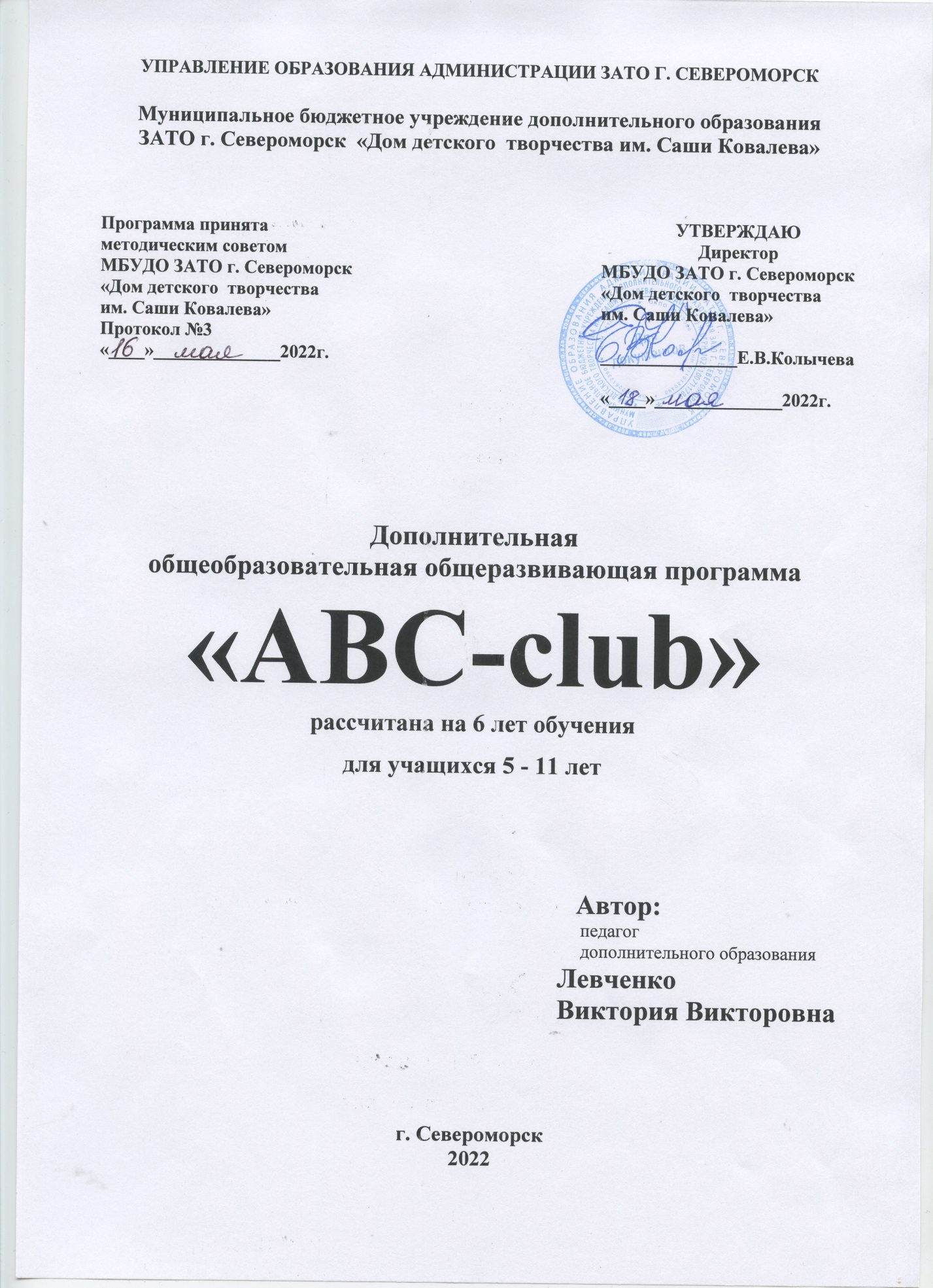 Пояснительная запискаЯзык является важнейшим средством общения, без которого невозможно существование и развитие человеческого общества. Именно английский язык признан языком международного общения в современном поликультурном и полиязычном мире. Это язык всех областей человеческого общения: деловых, научных и политических встреч, семинаров и симпозиумов, молодежных, экологических объединений и движений в защиту мира. В условиях роста и развития технологий во всех отраслях науки, техники и промышленности  все большее значение приобретает ознакомление с технической информацией в зарубежной литературе. Все это влечет за собой необходимость повышения уровня коммуникативной компетенции человека, совершенствования его языковой подготовки.В настоящее время обучение иностранному языку рассматривается как приоритетное направление в модернизации школьного образования и предмет «Английский язык» занимает соответствующее место в его системе. Программа призвана оказать помощь учащимся в овладении английским языком, сделать процесс обучения более интересным и доступным.        При составлении образовательной программы были учтены требования к современной образовательной программе, которые изложены в Федеральном законе «Об образовании в Российской Федерации» от 29.12.2012 N 273-ФЗ, Приказе Министерства просвещения РФ от 9 ноября 2018г. N 196 «Об утверждении Порядка организации и осуществления образовательной деятельности по дополнительным общеобразовательным программам»,  Постановлением Главного государственного санитарного врача Российской Федерации от 28.09.2020 г. № 28 «Об утверждении санитарных правил СП 2.4. 3648-20 "Санитарно-эпидемиологические требования к организациям воспитания и обучения, отдыха и оздоровления учащихся и молодежи», Постановлением Главного государственного санитарного врача Российской Федерации от 28 января 2021 года № 2 «Об утверждении санитарных правил и норм СанПиН 1.2.3685-21. Гигиенические нормативы и требования к обеспечению безопасности и (или) безвредности для человека факторов среды обитания», Распоряжением Правительства Мурманской области от 03.07.2019 № 157-РП «О концепции внедрения целевой модели региональной системы дополнительного образования учащихся в Мурманской области», Постановлением администрации ЗАТО г. Североморск № 556 от 01.04.2020 г. «Об утверждении Положения о персонифицированном дополнительном образовании в ЗАТО г. Североморск», Уставом учреждения.В соответствии с законодательством Российской Федерации, гарантирующим равные возможности в области образования детям с ограниченными возможностями здоровья, программа предполагает включение учащихся данной группы в систему дополнительного образования объединения «ABC-club». В программе разработан блок, ориентированный на особенности детей с ограниченными возможностями здоровья. Основной идей данного блока является учет, как потребностей, так и специальных условий и поддержки, необходимых учащимся с ограниченными возможностями для достижения успеха. Содержание блока направлено на развитие способностей, необходимых для реализации цели программы, т.е. для формирования языковой компетенции. Предполагается, что содержание блока будет реализовываться индивидуально: либо на базе учреждения, либо на дому. Определяющим началом в выборе и места обучения выступает желание учащегося и родителей или лиц, их заменяющих. Отличительной чертой блока для детей с ОВЗ является преобладание устных форм обучения. Упор делается на развитие диалогической и монологической речи и аудирование. До необходимого минимума сокращены письменные задания. При обучении письму, используются специально разлинованные листы формата А4. Тексты для чтения более короткие. Используется больше песенного материала. Больше времени отводится инсценировкам и учебным играм. Данная программа дает возможность всем учащимся полностью реализовать свой потенциал и ощутить себя полноценными членами общества. Дети с ограниченными возможностями здоровья принимают активное участие в различных конкурсах и культурных мероприятиях, как на базе учреждения, так и городских и областных.Цель программы - развитие способностей учащихся к общению на иностранном языке, посредством создания условий для их ранней коммуникативно-психологической адаптации к новому языковому миру.Задачи:- совершенствовать приемы овладения английским языком, т. е. овладение новыми языковыми средствами (фонетическими, орфографическими, лексическими и грамматическими);- формирование элементарных коммуникативных умений в говорении, аудировании, чтении и письме;- приобщение учащихся к новому социальному опыту посредством знакомства с миром зарубежных сверстников, с зарубежным детским фольклором и доступными образцами художественной литературы; - освоение элементарных лингвистических представлений, доступных младшим школьникам и необходимых для овладения устной и письменной речью на английском языке;- воспитание дружелюбного отношения друг к другу и к представителям других стран;- воспитание интереса и положительного отношения к английскому языку, к культуре народа на нем говорящего;- развитие психических функций: зрительной и слуховой памяти, произвольного и непроизвольного внимания, воображения, умения анализировать и обобщать, логически мыслить;- развитие речевых способностей: фонематического слуха, языковой догадки, способности к имитации, к выявлению языковых закономерностей и самостоятельному формулированию правил, сопоставлению родного и иностранного языков;- развитие мотивации к дальнейшему овладению иностранным языком.Образовательный процесс в объединении строится в соответствии с основными принципами обучения английскому языку:- принцип коммуникативной направленности;- принцип создания благополучного психологического климата на занятиях;- принцип межкультурной ориентированности процесса изучения английского языка;- принцип образовательной и воспитательной ценности содержания обучения английскому языку;- принцип активности;- принцип доступности и посильности;- принцип индивидуализации;- принцип ориентации на умение воспитанника работать в коллективе.Основной принцип, на котором строится данная программа - учет психофизиологических особенностей возраста. Детский возраст 5 – 7 лет считается наиболее благоприятным для начала обучения английскому языку. Учащиеся данного возраста характеризуются большей восприимчивостью к языку, потребностью к познанию всего нового; они обладают пластичностью природного механизма изучения языка, имитационными способностями, гибким артикуляционным аппаратом. Изучение иностранного языка способствует развитию речевых способностей учащихся старшего дошкольного и младшего школьного возраста, что, в свою очередь, положительно сказывается на развитии речи на родном языке, в частности, на умении слушать партнера, взаимодействовать с ним вербальными средствами, различать интонацию речевого партнера и моделировать собственную интонацию в зависимости от цели высказывания, планировать элементарное монологическое высказывание.Однако, важность и необходимость знания иностранного языка не является приемлемой мотивацией для учащихся данного возраста. Поэтому основной идеей данной программы является содействие формированию такой установки, при которой им важно, необходимо, а главное интересно усвоить тот или иной материал.Прекрасные естественные условия для этого создает игра. Программа предусматривает широкое использование разнообразных вариантов ролевых, познавательных и лингвистических игр. Занятие строится таким образом, чтобы атмосфера игры царила на них с первой до последней минуты. Занимаясь по данному программе, учащийся находится на занятии по английскому языку в привычной для его возраста игровой среде, а значит, он значительно легче адаптируется к новому языковому миру и иноязычной культуре. Все тематические ситуации связаны и представляют собой целостную сюжетную линию с реальными и фантастическими, добрыми и веселыми персонажами, что, в свою очередь, создает колоссальную мотивацию к изучению английского языка, позволяет использовать разнообразные естественные, сказочные и реальные ситуации общения, концентрирует внимание учащихся, будит их творческое воображение.Программой предполагается разучивание веселых коротких стихотворений, грамматических рифмовок. Это позволяет прочно запомнить основные грамматические правила, новые слова, а так же превратить процесс обучения в веселую игру и поддержать интерес к изучаемому языку.Программа строится на коммуникативно-деятельностном, социокультурном и личностно-ориентированном подходах к развитию учащихся и состоит из двух разделов: вводного и основного курсов, рассчитанных на обучение в рамках системы дополнительного образования учащихся 5 – 6 и 7 – 11 лет соответственно. Программа Вводного курса предполагает 2 года обучения, программа Основного курса рассчитана на 4 года обучения.Отличительной чертой данной программы является преобладание игрового метода в процессе обучения.  В соответствии с данной программой, методы контроля для Вводного курса подобраны с учетом того, что достижения учащихся в начальный период обучения весьма подвижны, индивидуальны и непостоянны. Контроль проводится в игровой форме (конкурсы, соревнования, лексические игры). Начиная со второго полугодия Основного курса, для контроля усвоения лексико-грамматического материала постепенно вводится тестирование (matching, true – false statement, multiple choice и др.). Все задания соответствуют возрасту и программе обучения.Набор детей для обучения по данной программе свободный.Продолжительность образовательного процесса:1 и 2 года обучения по программе «Вводный курс»Группы не делятся на звенья.(2 раза в неделю по 1 часу) х 36 недель = 72 часа.1 года обучения по программе «Основной курс»Группа делится на 2 звена.(2 раза в неделю по 1 часу) 36 недель х 2 звена = 144 часа.2 – 4  года обученияГруппа делится на 3 звена.(2 раза в неделю по 1 часу) 36 недель х 3 звена = 216 часов.Для учащихся с ОВЗ и детей - инвалидов – (2 раза в неделю по 1 часу) х 36 недель = 72 часа (в течение шести лет обучения).Один академический час занятия в группах равен 45 минутам астрономического времени, для учащихся дошкольного возраста – 30 минутам, для учащихся с ОВЗ и детей - инвалидов академический час рассчитывается исходя из его заболевания.Общий учебно-тематический план(  )- время работы одного звенаВводный курсПредполагаемые результаты 1 года обучения- научится приветствовать, представлять себя, прощаться, благодарить;- понимать на слух обращения педагога на иностранном языке, построенные на знакомом языковом материале;- односложно отвечать на вопросы педагога,- ассоциировать слова и словосочетания с соответствующими им действиями, картинками и описаниями;- владеть лексическим и грамматическим минимумом данного уровня;- рассказывать рифмовки, строить краткие диалоги, петь песенки с использованием изученных движений.Предполагаемые результаты 2 года обучения - научить устанавливать контакт с партнером в учебных и игровых ситуациях (поприветствовать; попрощаться; представиться и спросить имя партнера; извиниться и др.);- научить называть предметы и действия, давать им характеристику;- научить понимать и отдавать простые указания в учебных и игровых ситуациях;- владеть определенным программой объёмом языкового материала (слова, фразы, стихи, песни и т.д.); - уметь составлять монологическое высказывание-описание;- использовать лексику, соответствующую заданной ситуации;- понимать английскую речь в рамках программы;- строить диалог с использованием речевых структур и лексики, предусмотренной программой;- понимать и выполнять простые задания и инструкции преподавателя;- задавать вопросы и составлять выводы, основываясь на ответах;- научить понимать основное содержание небольших текстов с опорой на зрительную и двигательную наглядность, а также на паралингвистические средства (жесты, мимика, ритм, интонация, эмоциональная поддержка).Результаты работы по реализации программы отслеживаются для групп каждого года обучения в течение учебного года (на начало, середину и конец года) с помощью заполнения диагностической карты. Основным методом диагностики является метод наблюдения.Учебно – тематический план 1 года обученияСодержание разделов программы 1 года обученияУчебно – тематический план 2 года обученияСодержание разделов  программы 2 года обученияСодержание  программы 1 года обученияСодержание программы 2 года обученияОсновной курсПланируемые результаты 1 года обученияВ результате изучения курса учащийся должен:- овладеть нормативным произношением основных звуков английского языка;- уметь различать на слух звуки английского и родного языков;- имитировать интонацию простого повествовательного и вопросительного предложений;- уметь вести элементарные этикетные диалоги (знакомство, поздравление, благодарность, приветствие) на основе заученных моделей, подставляя в них необходимые слова;- уметь задавать элементарные вопросы и отвечать на них;- уметь высказываться в пределах программного языкового материала;- овладеть буквами английского алфавита;- усвоить звукобуквенные соответствия;- знать основные правила чтения и орфографии английского языка;- знать названия стран изучаемого языка, имена наиболее популярных детских литературных произведений этих стран;- понимать основное содержание небольших текстов с опорой на зрительную наглядность;- уметь кратко рассказать о себе, своей семье, друге (4 – 5 предложений);- уметь составлять описания предмета или картинки по образцу и в рамках изученной тематики;- уметь читать вслух небольшие тексты, построенные на изученном языковом материале, соблюдая правила произношения и правильную интонацию;- уметь списывать короткий текст, вставляя в него пропущенные слова.Планируемые результаты 2 года обученияВ результате изучения курса учащийся должен:- четко произносить и различать на слух все звуки английского языка;- соблюдать основные типы интонации в зависимости от типа высказывания;- понимать на слух иноязычную речь педагога, а также комментарии педагога по ведению занятия и простые высказывания бытового характера;- понимать на слух смысл небольшого текста с помощью иллюстраций, игрушек, мимики, жестов, языковой и контекстуальной догадки;- высказываться в рамках программной тематики в объеме 4 –6 фраз, правильно оформленных в языковом отношении и логично выстроенных;-  вести диалог, используя программную лексику, вопросно-ответные реплики, просьбы и приказания;- читать вслух и про себя небольшие тексты, построенные на программном языковом материале;- овладеть такими формами записи как списывание, списывание с дополнительным заданием;-   усвоить 150 – 200 лексических единиц (продуктивно и рецептивно)- получить навык образования и употребления в речи притяжательного падежа существительных;-   усвоить количественные числительные до 20;-   усвоить времена английского глагола (Present Simple, Present Continuous).Планируемые результаты 3 года обученияВ результате изучения курса учащийся должен:- четко произносить и различать на слух все звуки английского языка;- соблюдать основные типы интонации в зависимости от типа высказывания;- понимать на слух иноязычную речь педагога, а также комментарии педагога по ведению занятия и простые высказывания бытового характера;- понимать на слух смысл небольшого текста с помощью иллюстраций, языковой и контекстуальной догадки;- высказываться в рамках программной тематики в объеме 6 –8 фраз, правильно оформленных в языковом отношении и логично выстроенных;- вести диалог, используя программную лексику, вопросно-ответные реплики, просьбы и приказания;- читать вслух и про себя небольшие тексты, построенные на программном языковом материале;- овладеть различными формами записи (списывание, списывание с дополнительным заданием, выписывание из текста в соответствии с заданием);- усвоить 200 – 250 лексических единиц (продуктивно и рецептивно)- получить представление о таких способах словообразования как словосложение и аффиксации;- получить навык образования и употребления в речи притяжательного падежа существительных и личных местоимений в объектном падеже;- усвоить количественные числительные до 100 и порядковые числительные до 20;- усвоить времена английского глагола (Present, Past, Future Simple, Present Continuous) и неправильные глаголы.Планируемые результаты 4 года обучения	В результате изучения курса учащийся должен уметь:- участвовать в элементарных диалогах (этикетном, диалоге-расспросе, диалоге-побуждении), соблюдая нормы речевого этикета, принятые в англоязычных странах;- составлять небольшое описание предмета, картинки, персонажа;- рассказывать о себе, своей семье, друге;- понимать на слух речь учителя и одноклассников при непосредственном общении и вербально/невербально реагировать на услышанное; - воспринимать на слух в аудиозаписи и понимать основное содержание небольших сообщений, рассказов, сказок, построенных в основном на знакомом языковом материале;- соотносить графический образ английского слова с его звуковым образом; - читать вслух небольшой текст, построенный на изученном языковом материале, соблюдая правила произношения и соответствующую интонацию;- читать про себя и понимать содержание небольшого текста, построенного в основном на изученном языковом материале; - читать про себя и находить необходимую информацию;- выписывать из текста слова, словосочетания и предложения;- писать поздравительную открытку к Новому году, Рождеству, дню рождения (с опорой на образец); - писать по образцу краткое письмо зарубежному другу (с опорой на образец);- воспроизводить графически и каллиграфически корректно все буквы английского алфавита (полу-печатное написание букв, буквосочетаний, слов); - пользоваться английским алфавитом, знать последовательность букв в нём; - списывать текст; - восстанавливать слово в соответствии с решаемой учебной задачей; - отличать буквы от знаков транскрипции;- различать на слух и адекватно произносить все звуки английского языка, соблюдая нормы произношения звуков; - соблюдать правильное ударение в изолированном слове, фразе; - различать коммуникативные типы предложений по интонации; - корректно произносить предложения с точки зрения их ритмико-интонационных особенностей;- узнавать в письменном и устном тексте изученные лексические единицы, в том числе словосочетания; - употреблять в процессе общения активную лексику в соответствии с коммуникативной задачей; - восстанавливать текст в соответствии с решаемой учебной задачей;- распознавать и употреблять в речи основные коммуникативные типы предложений;- распознавать в тексте и употреблять в речи изученные части речи:- существительные с определённым/неопределённым/нулевым артиклем,-существительные в единственном и множественном числе;- глагол-связку to be;- глаголы в Present, Past, Future Simple; - модальные глаголы can, may, must;- личные, притяжательные и указательные местоимения;- прилагательные в положительной, сравнительной и превосходной степени;- количественные (до 100) и порядковые (до 30) числительные; - наиболее употребительные предлоги для выражения временных и пространственных отношений.Программой предусмотрено использование следующих средств и методов обучения:- вербальные средства (ЛЕ, грамматические таблицы);- изобразительные (рисунки, художественные картины, фотографии, плакаты);- технические (аудиозапись, слайды);- словесные методы (беседа, рассказ, объяснение);- наглядные (иллюстрации, демонстрации);- практические методы (различные виды упражнений, создание проектов);- индуктивный и дедуктивный методы объяснения;- методы стимулирования интереса (дидактические игры);- методы стимулирования долга и ответственности (поощрение, предъявление требований).Обучение фонетической стороне речи. Для формирования и развития звукопроизносительных навыков используются следующие приемы:- простая имитация;- осознанная имитация на основе демонстрируемой педагогом правильной артикуляции звуков и его указаний на особенности произношения;- имитация, основанная на осознании различий в произношении звуков в английском и родном языке.Учащимся дается представление о фразовом ударении, смысловом делении фраз, мелодике предложения.Обучение лексической стороне речи. Особенностью обучения лексической стороне речи на начальном этапе является то, что лексические единицы поступают преимущественно через речь педагога и диктора, в речевых образцах, которые сразу же дают учащемуся представление о том, как и где может быть использовано это слово и словосочетание. Значение нового слова раскрывается посредством демонстрации картинки, предмета или совершения действия, т. е. активно используется иллюстративный метод. Для закрепления ЛЕ обучающимся предлагается придумать предложения с новыми словами, найти изучаемые понятия в тексте, описать картинку, используя как можно больше новых ЛЕ.Обучение аудированию. Аудирование как средство обучения предполагает овладение звуковой стороной английского языка (звуки, интонация), усвоение лексических и грамматических структур. Ознакомление учащихся с новым языковым и речевым материалом начинается с восприятия речевой единицы в ситуации общения, от нее к новому слову, а затем к новому звуку. Тренировка в употреблении нового материала осуществляется в последовательности обратной процессу ознакомления: от звука - к слову, от слова – к фразе. Аудирование как цель обучения реализуется посредством выполнения ряда упражнений, в которых учащиеся должны ответить на вопросы диктора или исправить данные ответы в соответствии с картинкой. Учащиеся должны понимать речь педагога и сверстников в рамках изученных тем, различать звуки иностранного и родного языков, распознавать долготу и краткость гласных, интонации утвердительных, отрицательных, вопросительных и побудительных предложений. Выполнение тренировочных упражнений предполагает совершенствование компенсаторных стратегий: умения догадываться о значении некоторых слов по контексту, по сходству звучания со словами родного языка; способность «обходить» незнакомые слова, не мешающие пониманию основного содержания текста.Обучение говорению предполагает решение элементарных коммуникативных задач в процессе общения с взрослыми и между собой в процессе игровой, учебно-трудовой и семейно-бытовой сфер общения. Умения в монологической и диалогической речи формируются взаимосвязано и параллельно: фрагмент диалога может в следующем задании развернуться в монологическое высказывание и наоборот, монологическое высказывание допускает диалогические включения.Монологу учащиеся обучаются через составления коллективного текста, на примере образцов. Форма высказывания – описание, сообщение, рассказ. Диалог также вначале строится по образцу. В дальнейшем используются диалогические тексты, которые затем разыгрываются по ролям и инсценируются. Кроме того, дети выступают перед аудиторией с чтением стихов, пением песен и небольшими сценками на английском языке.Обучение грамматике. Грамматический материал дается по принципу: от простого к сложному. Грамматические правила либо разъясняются педагогом, либо учащемуся предлагается самому вывести правило употребления той или иной грамматической структуры (дедуктивный и индуктивный методы).Обучение письму и письменной речи. Предполагается овладение навыками графики (обучение графике английского языка строится на знании алфавита родного языка), орфографии; техникой письма, т.е. различными формами записи, такими как списывание, списывание с дополнительным заданием, выписывание из текста; написание с опорой на образец короткого личного письма, поздравления. 	Обучение чтению. Осуществляется формирование техники чтения, а именно: букв английского алфавита, транскрипции, звукобуквенных соответствий; умения озвучивать транскрипционные знаки и читать слова в транскрипции. Предполагается чтение знакомых слов изолированно, в словосочетаниях и предложениях; чтение незнакомых слов в соответствии с общими правилами; соблюдение правильной интонации. На начальном этапе преобладает чтение вслух, однако постепенно начинается обучение чтению про себя с целью решения конкретной коммуникативной задачи, т. е. обучение чтению как виду речевой деятельности.Учебно-тематический план 1 года обучения (  )- время работы одного звенаСодержание разделов программы 1 год обученияСодержание 1-го года обученияУчебно-тематический план 2 года обучения(  )- время работы одного звенаСодержание разделов программы 2 год обученияСодержание 2-го года обученияУчебно-тематический план 3 года обучения(  )- время работы одного звенаСодержание разделов программы 3 года обученияСодержание 3 года обучения Учебно-тематический план 4 года обучения (  )- время работы одного звенаСодержание разделов программы 4 год обученияСодержание 4 года обучения Учебно-тематический план 1 год обучения для учащихся с ограниченными возможностями здоровьяСодержание разделов программы 1 года обучения для учащихся с ограниченными возможностями здоровьяСодержание курса 1 год обучения для учащихся с ограниченными возможностями здоровья Учебно-тематический план 2 года обучения для учащихся с ограниченными возможностями здоровьяСодержание разделов программы 2 года обучения для учащихся с ограниченными возможностями здоровьяСодержание курса 2 года обучения для учащихся с ограниченными возможностями здоровьяУчебно-тематический план 3 год обучения для учащихся с ограниченными возможностями здоровьяСодержание разделов программы 3 года обучения для учащихся с ограниченными возможностями здоровьяСодержание курса 3 года обучения для учащихся с ограниченными возможностями здоровьяУчебно-тематический план 4 год обучения для учащихся с ограниченными возможностями здоровьяСодержание разделов программы 4 года обучения для учащихся с ограниченными возможностями здоровьяСодержание 4 года обучения для учащихся с ограниченными возможностями здоровьяМетодическое обеспечение программыДля успешного достижения цели и решения поставленных задач программы немаловажное значение имеют те методы, приемы и формы обучения, которые используются в процессе ее реализации.Программой предусмотрено использование следующих средств и методов обучения:вербальные средства (ЛЕ, грамматические таблицы);изобразительные (рисунки, художественные картины, фотографии, плакаты);технические (аудиозапись, слайды);словесные методы (беседа, рассказ, объяснение);наглядные (иллюстрации, демонстрации);практические методы (различные виды упражнений, создание проектов);индуктивный и дедуктивный методы объяснения;методы стимулирования интереса (дидактические игры);методы стимулирования долга и ответственности (поощрение, предъявление требований).При выборе методов обучения к каждому конкретному занятию учитываются следующие параметры:а) тип занятия, определяемый дидактической целью и местом в изучаемой теме. Для формирования практических навыков лучше выбрать практические методы обучения. Например, для формирования навыка употребления различных разговорных клише или речевых структур в диалогической и монологической речи используется метод упражнений (устных, письменных, тренировочных, воспроизводящих). На занятии по формированию лексико-грамматических навыков, целесообразно использовать такие словесные методы, как объяснение, беседа, рассказ, а также метод иллюстраций и демонстраций;б) содержание изучаемого материала (уровень сложности, наличие или отсутствие частных примеров, объем и др.);в) возможности группы (возраст, степень подготовленности, доминирующий уровень познавательного интереса);г) собственные возможности (временные, материально-технические, методические).  Для организации объяснения используются два вида методов: индуктивные и дедуктивные.Выбор методов и форм зависит от характера целей и задач обучения. В соответствии с данной программой, приоритетными являются воспитательно-развивающие аспекты обучения, связанные с формированием у обучающегося желания овладеть иностранным языком как средством общения, создание у него положительной мотивации в изучении английского языка. В этой связи активно применяются такие методы стимулирования и мотивации как:методы стимулирования интереса в учении (дидактические игры, учебные дискуссии и др.)методы стимуляции долга и ответственности в обучении (поощрение, отметка, метод предъявления требований).Большое значение в современной международной методической практике преподавания английского языка придается проектным заданиям. Проект предполагает конкретный материальный результат и самостоятельную творческую деятельность обучающихся. Проектные задания выполняются группами по 2 – 3 человека. Они оформляются на большом листе бумаги, текст сопровождается рисунками и фотографиями. Рекомендуется устроить выставку проектов, выслушать устные сообщения, поощрить лучших за авторское решение в рамках предложенной тематики и интересное оформление. Проектная работа является эффективным методом обучения потому что:а) способствует формированию социально активной личности, т. к. в процессе совместной подготовки проекта воспитанники должны работать коллективно;б) развивает независимое мышление, т. к. обучающимся приходится принимать самостоятельные решения;в) развивает уверенность в своих силах, поскольку работы выставляются на всеобщее обозрение;г) вовлекает в творческий познавательный процесс каждого воспитанника;д) позволяет детям добиваться успеха на своем собственном уровне.Учащимся предлагаются темы проектов для творческой работы в конце каждого лексико-грамматического блока.Темы проектных работ 1-го года обучения:«Необычное животное»«Лучшая рождественская открытка»«Лучшая новогодняя открытка»«Твое семейное древо»«Анкета о тебе и твоей семье»«Письмо в английский детский журнал»«Домашний питомец»«Что я умею»«Мой супер-герой»«Путешествие твоей мечты» Темы проектных работ 2-го года обучения:«My Friend” “There Is No Place Like Home” “Happy School”“My Birthday”“Let’s Help the Earth” “My Day” “My Hobbies And My Fun Park”Темы проектных работ 3-го года обучения:«Meet My Family» «My Favourite Sportsman»«My Granny is the Best!»«My House (flat, room)»Темы проектных работ 4-го года обучения:«Welcome to My Home City (Town, Village)»«My Favourite Character (from a book or a film)»«The Blue Planet Zoo»«The New Year and Christmas in Russia»«My Family Likes Holidays»«My Favourite Place in Russia»«My Hobby или A Great Family Day out»Для стимулирования интереса и повышения мотивации изучения английского языка, отработки лексико-грамматического материала, тренировки навыков в области ДР и МР активно применяется игровой метод. В программе представлены разработки игр на примере отработки учебного материала по теме «Игры, путешествия, спорт».Для проверки усвоенных знаний и коррекции сформированных умений и навыков, осуществляющихся постоянно в процессе реализации программы,  применяются следующие методы контроля:устный контроль (индивидуальный, групповой, фронтальный опрос и др.);письменный контроль (диктант, письменный тестовый контроль).Формы и методы проведения занятий блока «Вводный курс»1год обучения2 год обученияФормы и методы проведения занятий Основного курса1год обучения2 год обучения3 год обучения4 год обученияМатериально-техническое оснащение занятийПомещения для проведения занятий по программе «АBC-club» должно отвечать действующим санитарным нормам и правилам по освещенности, вентиляции, отоплению и пожарной безопасности.Для проведения занятий необходимы видео и аудио аппаратура, шкафы для хранения методической литературы и дидактических материалов.Художественное оформление учебного кабинетаПод художественным оформлением кабинета следует понимать цветовое решение кабинета, рациональное размещение оборудования, дидактического материалов и т.д. Педагог должен проявлять максимум инициативы, находчивости, изобретательности и рационализма при оформлении учебного помещения. Оформление интерьера желательно осуществлять в соответствии с требованиями современного дизайна. Колористическое решение учебного кабинета рекомендуется выполнять в теплой пастельной цветовой гамме с контрастными акцентами. Это создаст комфортную среду для обучения и будет способствовать творческой активности учащихся.Дидактический материал: наглядные пособия для индивидуального и коллективного использования, таблицы, тематические наборы картинок, игрушек, счетный материал, иллюстрированные словари, карточки с графическим изображением звуков и букв, дидактические игры, учебники, тетради, CD, DVD, журналы «Иностранные языки в школе».Список литературыВербовская М.В., Шмикова И.А. Английский для малышей. - М.: изд. Рученькина, 1996.Гудкова Л., Граник Г. Моя самая первая книжка по английскому языку. -  М.: Дрофа, 1995.Гузеев В.В. Коллекция приемов педагогической техники. _ М.: Знание, 1997.Дольникова Р.А., Фрибус Л.Г. Как детишек нам учить по-английски говорить – С-Пб.: Каро, 2002.Доля Г.Н. Счастливый английский (3-х томное комплексное пособие, 4 аудиокассеты, альбом иллюстраций). Том 1.- М.,1994.Ефимова Р.Н. Фонетика для начинающих. – Минск.: «Четыре четверти», 2005.Кеслер Т.П. Начинаем читать по-английски. – С-Пб.: Каро, 2004.Конышева А. В. Английский для малышей. – С-Пб.: Каро, 2004.Кэрролл К., Новикова М.Л. Holidays Go Round and Round. (3). – М.:Триада, 1996.Паон М., Грет К. Игры со словами на английском языке. – С-Пб.: Каро, 2005.Федеральный закон «Об образовании в Российской Федерации» от 29.12.2012 N 273-ФЗ.Приказ Министерства просвещения РФ от 9 ноября 2018г. N 196 «Об утверждении Порядка организации и осуществления образовательной деятельности по дополнительным общеобразовательным программам».Постановлением администрации ЗАТО г. Североморск № 556 от 01.04.2020 г. «Об утверждении Положения о персонифицированном дополнительном образовании в ЗАТО г. Североморск».Постановлением Главного государственного санитарного врача Российской Федерации от 28.09.2020 г. № 28 «Об утверждении санитарных правил СП 2.4. 3648-20 "Санитарно-эпидемиологические требования к организациям воспитания и обучения, отдыха и оздоровления учащихся и молодежи».Постановлением Главного государственного санитарного врача Российской Федерации от 28 января 2021 года № 2 «Об утверждении санитарных правил и норм СанПиН 1.2.3685-21. Гигиенические нормативы и требования к обеспечению безопасности и (или) безвредности для человека факторов среды обитания».Распоряжением Правительства Мурманской области от 03.07.2019 № 157-РП «О концепции внедрения целевой модели региональной системы дополнительного образования учащихся в Мурманской области».Рогова Г.В., Верещагина Г.Н. Методика обучения английскому языку на начальном этапе в общеобразовательных учреждениях. – М.: Просвещение, 1998 г.Стайнберг Дж. 110 игр на уроках английского языка. – М.: Астрель, 2006.Тананушко К.А. Английский язык в таблицах и правилах. – М.: ООО «Издательство АСТ», 2008.Тер-Минасова С.Г., Узунова Л.М., Обукаускайте Д.С., Сухина Е.И. Учебно-методический комплект (учебник, рабочая тетрадь, книга для чтения, книга для учителя, звуковое пособие авторов). - М.: Астрель, 2006.Устав учрежденияФедеральный закон от 29 декабря 2012г. № 273-ФЗ «Об образовании в Российской Федерации».Фурсенко С.В. Грамматика в стихах. Веселые грамматические рифмовки английского языка. – С-Пб.: Каро, 2004.Щуркова Н.Е., Питюков В.Ю. Культура современного урока. – Смоленский областной институт усовершенствования учителей, 1997.Список литературы родителейBlair A., Cadwallader J. Zig-Zag Island. – Oxford University Press, 1998.Камионская Л.А. Научись читать по-английски. – М.: Феникс, 2013.Тер-Минасова С.Г., Узунова Л.М., Обукаускайте Д.С., Сухина Е.И. Учебно-методический комплект (учебник, рабочая тетрадь, книга для чтения, книга для учителя, звуковое пособие авторов). - М.: Астрель, 2006.Список литературы для детейКоти Т.Ю. Уроки английского. Этикет для юных леди и джентльменов. – М.: Олма-Пресс, 2001.Кошманова Д.В. Mary and Her Friends. – М.: Айрис-пресс, 2007.Кошманова Д.В. Mary and Jack are Driving. – М.: Айрис-пресс, 2007.Наумова Н.А. The Cat and the Mouse. – М.: Айрис-пресс, 2008.Наумова Н.А. The Three Little Pigs. – М.: Айрис-пресс, 2007.Приложение 1Диагностический инструментарийСегодня невозможно представить воспитательно-образовательную деятельность без диагностики как целенаправленного анализа и конкретной оценки ее результатов, выражающихся в развитии учащегося. Диагностика необходима для эффективного осуществления процесса обучения. Она позволяет путем контроля (мониторинга) и коррекции всей системы воспитания и обучения и составляющих ее компонентов совершенствовать образовательный процесс.Важная роль отводится контролю, как средству, позволяющему судить о достижении промежуточных и конечных целей обучения, корректировать содержание и методы обучения в случае рассогласования сформулированных целей и достигнутых результатов. Очень важен для учащихся младшего школьного возраста учет воспитательно-стимулирующей функции контроля, т. к. именно в этот период закладывается мотивационная база последующего успешного обучения.Поскольку речевая способность, или компетенция, имеет несколько уровней организации, то и объекты контроля тоже должны быть разноуровневыми; в частности в качестве таковых должны выступать как речевые умения (аудирование и говорение), так и лежащие в их основе речевые (произносительные, лексические и грамматические) навыки. При этом контроль на уровне умений выполняет в первую очередь оценочную функцию, контроль на уровне навыков – собственно диагностическую функцию, связанную с выявлением причин затруднений учащихся в их попытках пользоваться изучаемым языком.Одним из основных назначений диагностики является ее способность отличить более подготовленных учащихся от менее подготовленных в том, что касается эффективности пользования языком как средством общения в пределах, предусмотренных программой обучения. В этой связи, целесообразно выделить три уровня развития речевых навыков и умений.Уровни развития речевых навыков и умений.ВысокийУчащийся правильно произносит и различает на слух все звуки английского языка; способен понять иноязычную речь длительностью звучания соответствующую норме; самостоятельно, в нормальном темпе и объеме формулирует высказывания, соответствующие решению поставленной коммуникативной задачи; обладает продуктивным и рецептивным запасом ЛЕ, соответствующим норме; читает в нормальном темпе, с правильным произношением, интонацией, соблюдением ударений и пониманием прочитанного; самостоятельно и графически правильно выполнять письменно лексические и грамматические упражнения; активен на уроке.СреднийДопускает ошибки в употреблении лексических единиц и грамматическом оформлении высказываний, но исправляет их сам или при помощи педагога и сверстников. Испытывает затруднение в произношении отдельных звуков, а также в понимании на слух иноязычной речи педагога или аудиозаписи, соответствующей программе. Способен составить короткий диалог, однако, вызывает затруднение монологическая речь. Слабо проявляет инициативу на занятии. Речь недостаточно выразительна – слабо соблюдаются основные типы интонации. Умеет задавать и отвечать на вопросы, но пользуется этим умением пассивно. Допускает ошибки в письменных работах. Читает с ошибками, не вполне понимая прочитанное.Ниже среднегоЛексический запас не соответствует норме. Испытывает затруднения  при составлении элементарных речевых конструкций. Не может спланировать свое высказывание, используя вербальную установку педагога, содержательные и смысловые опоры в виде иллюстративной и предметной наглядности. Часто ошибается в звукопроизношении. Не проявляет активности в общении. Слабо развито умение слушать педагога и собеседника (аудитивное внимание). Не способен выделить основной смысл короткого текста, при восприятии его на слух. Не произносит подобающим образом большинство звуков английского языка. Не способен самостоятельно, грамматически правильно составить высказывание. Не способен адекватно, в языковом плане, реагировать на реплики собеседника. Темп чтения очень низок, понимание прочитанного отсутствует. В соответствии с данной программой, контроль производится:а) с применением игровых приемов или приемов, включающих в себя тот или иной игровой компонент;б) с использованием преимущественно устных форм работы с контрольными заданиями с упором на такие элементарные неречевые действия как подчеркивание (букв, символов, слов), отбор нужного рисунка из серии предложенных и др.;в) с учетом некоторых особенностей психологического и речевого развития учащихся младшего школьного возраста (ограниченный объем оперативной памяти, преобладание диалогической речи над монологической, наглядно-действенных компонентов мышления над словесно логическими и др.);г) незаметно для учащихся, т.е. контроль носит неосознаваемый, закрытый характер на 1-ом году обучения и более открытый и внешне выраженный – на 2-ом;д) постоянно, параллельно с изучением материала с целью диагностики и коррекции проблем на раннем этапе их возникновения. Коррекция производится индивидуально при помощи дифференцированного домашнего задания, в форме письменных тестов.Таким образом, для диагностики уровня развития навыков и умений в области английского языка целесообразно использовать следующий инструментарий:1. Диагностика  развития лексической стороны речи.Задание  1.”Что пропало?”Цель: изучение уровня владения лексическим материалом.Материал: картинки с изображением животных, игрушек, видов транспорта, предметов мебели и интерьера, членов семьи, частей тела, одежды, продуктов питания.Методика проведения: педагог раскладывает на столе пять картинок  и предлагает детям запомнить, в каком порядке они лежат. Затем педагог просит детей закрыть глаза и убирает одну картинку. Обучающиеся должны назвать ту картинку, которой не хватает.Оценка результатов:Высокий уровень: 4 – 5 правильных ответов, ни разу не ошибался – 5 - 4  балла.Средний уровень: 3 – 4 правильных ответа; допускает 1 – 2 ошибки, но сам их исправляет – 3 - 2 балла.Уровень ниже среднего: затрудняется назвать картинки, допускает большое количество ошибок – 1- 0 балл.Задание 2. «Качество предмета»Цель: изучение умения использования детьми прилагательных.Материал: картинки с изображениями предметов  нескольких вариантах: стол круглый, квадратный; мяч маленький, большой; человек высокий, низкий; дерево толстое, тонкое; скакалка длинная, короткая; улица широкая, узкая; человек старый, молодой, сердитый, добрый.Методика проведения: педагог последовательно задает вопрос  “What kind of this table?”. За каждый правильный ответ учащийся получает фишку.Оценка результатов:Высокий уровень: 12 – 13 фишек – 5 - 4 балла.Средний уровень: 6 – 12 фишек –3 - 2 балла.Уровень ниже среднего: менее 6 фишек – 1- 0 балл.Задание  3. «Что ты умеешь?»Цель: изучение использования детьми в речи глаголов.Материал: картинки с изображением рыбы, птицы, коня, зайца, попугая; повара, художника, учителя, певца, танцора.Методика проведения: вводится игровая ситуация, при которой учащийся играет роль того животного или человека, картинку с изображением которого он получил. Ему задается вопрос “What can you do?”. Учащиеся меняются картинками. За каждый названный глагол учащийся получает фишку.Оценка результатов:Высокий уровень: 10 – 12 фишек – 5 - 4 баллов.Средний уровень: 6 – 10 фишек – 3 - 2 балла.Уровень ниже среднего: менее 6 фишек – 1- 0 балла. 2.  Диагностика развития грамматической стороны речи.Задание 4. «В магазине игрушек»Цель: изучение умения учащихся правильно задавать общие и специальные вопросы.Материал: картинки с изображением животных, игрушки (всего 10 шт.)Методика проведения: вводится игровая ситуация, при которой один учащийся  (любознательный малыш) спрашивает другого (маму, бабушку…): 1) Is this a car (a dog, a teddy-bear)?Мама (бабушка …): Yes it is. No it isn’t.2) What is this?Мама (бабушка …): This is a car.За каждый правильно заданный вопрос и ответ дети получают по одной фишке.Оценка результатов:Высокий уровень: 8 – 10 фишек – 3 балла.Средний уровень: 5 – 8 фишек – 2 балла.Уровень ниже среднего: 2 – 4 фишки – 1 балл.Задание 5. «Давайте посчитаем!»Цель: изучение умения учащихся образовывать множественное число имен существительных.Материал: картинки с изображением нескольких предметов.Методика проведения: педагог показывает учащимся картинки и просит посчитать количество предметов.Оценка результатов:Высокий уровень: правильно определяет количество предметов и образует множественное число – 5 - 4 балла.Средний уровень: допускает ошибки, но самостоятельно их исправляет – 3 - 2 балла.Уровень ниже среднего: часто допускает ошибки в счете и затрудняется с образованием множественного числа имен существительных – 1- 0 балл. 3. Диагностика уровня развития произносительной стороны речи.Задание 6. «Раскрась картинки»Цель: изучение навыков учащихся в области произношения.Материал: карточки с изображением различных предметов и животных в рамках изученной лексики.Методика проведения: педагог раздает учащимся по 4 карточки и просит раскрасить в определенный цвет предметы, в названии которых есть определенный звук.Оценка результатов:Высокий уровень: правильно произносит звук и определяет слова, в которых он есть – 5 –4 балла.Средний уровень: правильно произносит звук, но допускает ошибки в подборе слов с эти звуком –3 -  2 балла.Уровень ниже среднего: часто допускает ошибки, затрудняется выполнить задание – 1- 0 балл.Задание 7. «Назови звук»Цель: изучение фонематического восприятия звуков английского языка.Материал: картинки, в названии которых есть определенный звук. Например, звук  t  - a cat, a tiger, a train, a street, a toy, a stone.Методика проведения: педагог, последовательно показав и назвав картинки, спрашивает: “Какой звук встречается во всех словах?”. Предлагается определить место, где находится этот звук в разных словах: в начале, середине или в конце.Оценка результатов:Высокий уровень: правильно выделяет звук из слова и самостоятельно подбирает слова с определенным звуком – 5 -4 балла.Средний уровень: допускает ошибки в определении слова с нужным звуком, но сам исправляет их – 3 - 2 балла.Уровень ниже среднего: часто допускает ошибки в выделении и подборе слов с определенным звуком – 1 - 0 балл.4. Диагностика умения учащихся в области диалогической и монологической речи.Задание 8. «Репортер»Цель: изучение возможностей учащегося вести диалог.Материал: 8 вопросов.Методика проведения: вводится игровая ситуация, при которой педагог или один из учащихся играет роль репортера и  берет «интервью» у другого учащегося.Вопросы:What is your name?What is your surname?How old are you?Where do you live?What is your mother’s name?What is your father’s name?What toys do you have at home?Who is your best friend? Why?Оценка результатов:Высокий уровень: правильно и свободно отвечает на все вопросы – 5 - 4 балла.Средний уровень: затрудняется ответить на 3 – 4 вопроса – 3 - 2 балла.Уровень ниже среднего: затрудняется ответить более чем на 3 вопроса – 1- 0 балл.Задание 9. «Опиши картинку»Цель: изучение способности учащихся составить связный рассказ на английском языке.Материал: сюжетные картинки.Методика проведения: учащимся предлагается  составить короткий рассказ.Оценка результатов: Высокий уровень: связный рассказ из 4 – 6 предложений – 5 - 4 балла.Средний уровень: с помощью педагога составляет рассказ из 3 –4 предложений – 3 - 2 балла.Уровень ниже среднего: затрудняется выполнить задание – 1 - 0 Основными характеристиками системы содержательных оценок являются:доброжелательное отношение к учащемуся как  к личности;положительное отношение к усилиям, предпринимаемым учащимся для решения коммуникативной задачи;конкретный анализ трудностей, которые испытывал учащийся при решении поставленной задачи, а также допущенных им ошибок;конкретные указания на то, как можно улучшить достигнутый результат во время следующей попытки.Подобный подход к контролю и оценке умений учащихся ориентирован на успехи, а не на неудачи, на их поощрение, поддержку, которые сопровождаются вполне конкретными действиями педагога и учащегося, направленными на улучшение качества обучения.Методика оценки умений в области монологической речиВысокий: 30 – 20 балла Средний: 19 – 7 балловНиже среднего: 6 – 0 баллаМетодика оценки развития навыка диалогической речиВысокий: 30 – 20 балла Средний: 19 – 7 балловНиже среднего: 6 – 0 баллаМетодика оценки умения читать  вслухВысокий: 25 – 16 баллов Средний: 15 – 6 балловНиже среднего: 5 – 0 балловДиагностическая таблицаУчебные игрыПрограммой предусматривается использование большого количества игр. Игры с иллюстрационным материалом, таким как картинки, карточки, иллюстрации в учебнике, игрушки, позволяют развивать как способность учащегося к восприятию ЛЕ на слух, так и обеспечивают практику в произношении и говорении.Игра 1. «Стоп»Цель: развитие умений учащихся в области аудирования и говорения; повышение уровня владения лексическим материалом.Материал: не менее пяти картинок с изображениями, соответствующими теме (животных, игрушек, продуктов, цветов и др.)Методика проведения: Ведущий говорит слово и, затем, показывает остальным картинки одну за другой. Учащиеся говорят «Стоп!», когда видят нужную картинку. Темп постепенно возрастает.Игра 2. «Помоги учителю»Цель: развитие умений учащихся в области аудирования и говорения; повышение уровня владения лексическим материалом.Материал: не менее пяти картинок с изображениями, соответствующими теме (животных, игрушек, продуктов, цветов и др.)Методика: Педагог, держа карточки таким образом, чтобы не видеть, что на них изображено, высказывает предположение об этом: Is it (an apple)? Учащиеся отвечают Yes или No.Игра 3. «Скажи имя»Цель: развитие умений учащихся в области аудирования и говорения; повышение уровня владения лексическим материалом.Материал: не менее пяти картинок с изображениями, соответствующими теме (животных, игрушек, продуктов, цветов и др.)Методика: Необходимо раздать картинки учащимся, находящимся в классе, попросив  держать карточки так, чтобы остальные их видели. Затем ведущий задает вопрос: Who has got the (apple)? Учащиеся должны назвать имя того у кого карточка с таким изображением.Игра 4. «Эхо»Цель: развитие умений учащихся в области аудирования и говорения; повышение уровня владения лексическим материалом.Материал: не менее пяти картинок с изображениями, соответствующими теме (животных, игрушек, продуктов, цветов и др.)Методика проведения: Напомнить учащимся о том, что такое эхо. Предложить им быть вашим эхо. Показать картинку с новым словом, произнести это слово и попросить учащихся повторить его  так, как делает эхо: тише и тише, постепенно переходя на шепот. Можно оживить игру, произнося ЛЕ с разной интонацией, громкостью и эмоциональной окраской.Игра 5. «Угадай»Цель: развитие умений учащихся в области аудирования и говорения; повышение уровня владения лексическим материалом.Материал: не менее пяти картинок с изображениями, соответствующими теме (животных, игрушек, продуктов, цветов и др.)Методика проведения: Выбрать картинку, так чтобы дети не видели, какую именно, Предложить учащимся угадать, что изображено на картинке. Тот, кто угадывает, становится тем, кто выбирает и т. д.Игра 6. «Экстра»Цель: развитие умений учащихся в области аудирования и говорения; повышение уровня владения лексическим материалом.Материал: не менее пяти картинок с изображениями, соответствующими теме (животных, игрушек, продуктов, цветов и др.)Методика проведения: Разместить пять картинок на доске и  назвать четыре из них. Обучающиеся должны назвать пятую.Игра 7. «Запоминалочка»Цель: развитие внимания, памяти и лексических навыков.Материал: не менее пяти картинок с изображениями, соответствующими теме (животных, игрушек, продуктов, цветов и др.)Методика проведения: Поместить пять картинок на доску и дать детям время запомнить их. Затем убрать картинки и предложить  детям назвать слова.Игра 8. «Что я задумала?»Цель: развитие умения задавать вопрос и давать краткий ответ.Материал: не менее пяти картинок (карточек) с изображениями, соответствующими теме (животных, игрушек, продуктов, цветов, членов семьи, имен детей и др.)Методика проведения: Поместить 5 – 8 картинок на доску и задумать одну из них. Учащиеся должны отгадать слово, задавая вопрос: Is it (an apple)? Ведущий отвечает: Yes, (it is)/ No, (it is not) Угадавший становится на место ведущего.Игра 9. «Найди себе пару».Цель: тренировка лексики по теме, правила употребления to с   глаголами can, want; ДР.Необходимый материал: карточки с названиями игр в 2-х экземплярах (football, volleyball, basketball, baseball, tennis, table tennis, badminton).Описание: Учащиеся вытягивают карточку и ищут себе пару, используя речевой образец  (I want to play… I want to play…too. I can play …with you. Great!). Каждый учащийся должен поучаствовать в диалоге.Игра 10. «Лото»Цель: развитие внимания, тренировка лексики по теме.Необходимый материал: карточки (по одной на каждого ученика), разделенные на 8 секций в которых вместо цифр писаны слова, фишки (по 5 на каждого ученика), список пронумерованных слов по теме.Описание: каждому  дается карточка и 5 фишек. В процессе игры необходимо отметить 5 из 8 слов на карточке. Педагог начинает игру, выбрав любое слово из списка, и дает учащимся время на то, чтобы найти его на карте и закрыть фишкой. Победитель тот, у кого раньше всех закроются выбранные 5 слов, и кто при этом быстрее всех крикнет «Bingo!» и назовет эти слова. Игра продолжается, пока не выявятся 2-й и 3-й победители.Список слов для игры:computer gamefootballvolleyballbasketballbaseballto playtennistable tennisping-pong        10. jigsaw puzzle11. playground12. hide-and-seek 13.  to skip 14.  jigsaw puzzle 15. bingo 16. chess 17. checkers 18. lego 19. to want 20. to likeОбразец карточки:Игра 11. «Ключевое слово»Цель: закрепление умения составлять и правильно писать слова.Необходимый материал: карандаши, словари, копия одного расшифрованного слова.Описание игры: Педагог присваивает каждой букве алфавита число. Учащимся раздаются карточки с одним и тем же ключевым словом, под каждой буквой которого подписаны числа. Затем учащимся даются зашифрованные числами слова, и предлагается расшифровать их.ТемаВводный курс1 год обученияВводный курс2 год обученияОсновной курс1 год обученияОсновной курс 2 год обученияОсновной курс3 год обученияОсновной курс 4год обученияДети с ОВЗ1 год обученияДети с ОВЗ2 год обученияДети с ОВЗ3 год обученияДети с ОВЗ4 год обучения1. Вводное занятие. Знакомство.62. Животные и игрушки.103. Цвета84. Устный счет.85. Моя семья.106. Части тела.87. Еда и одежда.108. Магазин89. Повторение. Подведение итогов. Задание на лето.410. Вводное занятие. Повторение.211. Я и мои друзья812. Мир животных и птиц1013. Природа1014. Праздники.815. Транспорт.816. Мой день.1017. Мой дом.1018. Повторение. Подведение итогов. Задание на лето.619. Вводное занятие. Будем друзьями!16 (8)820. Поиграем вместе!20 (10)1021. Какого цвета слон?20 (10)1022. Где спрятан клад?20 (10)1023.Веселая семейка.20 (10)1024. В необычной школе.20 (10)1025. Игры, путешествия, спорт.24 (12)1226. Подведение итогов. Задание на лето.4 (2)227. Вводное занятие. Я и мои друзья.30 (10)1028. Мой дом.30 (10)1029. Веселая школа.30 (10)1030. С днем рожденья!30 (10)1031. Давайте поможем планете! 30 (10)1032. Времена года.30 (10)1033. Давайте развлекаться!30 (10)1034. Подведение итогов. Задание на лето.6 (2)235. Вводное занятие. Моя семья.30 (10)1036. К другу на День рожденья!30 (10)1037. Алло! Мы ищем таланты!30 (10)1038. Я иду искать.30 (10)1039. Моя новая одежда.30 (10)1040. В зоопарке.30 (10)1041. Еще один чудесный день.30 (10)1042. Подведение итогов. Задание на лето.6 (2)243. Вводное занятие. Из Британии с любовью.30 (10)1044. Как погодка?30 (10)1045. Мир животных и птиц.30 (10)1046. Весело проводим время в США.30 (10)1047. Сколько стран столько и обычаев.30 (10)1048. Этот удивительный мир!30 (10)1049. Увлечения и развлечения.30 (10)1050. Подведение итогов.6 (2)2Всего часов7272144(72)216(72)216(72)216(72)72727272ТемаВсего часовТеорияПрактика1. Вводное занятие. Знакомство.6242. Животные и игрушки.10463. Цвета8354. Устный счет.8355. Моя семья.10466. Части тела.8357. Еда и одежда.10468. Магазин8359. Повторение. Подведение итогов. Задание на лето.4-4Итого722646ТемыКоличество часов на вид деятельностиКоличество часов на вид деятельностиКоличество часов на вид деятельностиКоличество часов на вид деятельностиКоличество часов на вид деятельностиКоличество часов на вид деятельностиТемыЛЕДРМРАудир.Грамм.Итого1. Вводное занятие. Знакомство.2111162. Животные и игрушки.42112103. Цвета.3211184. Устный счет.3211185. 	Моя семья.32212106. Части тела.3211187. Еда и одежда.42211108. Магазин.2221189. Повторение. Подведение итогов. Задание на лето.-11114ТемаВсего часовТеорияПрактика1. Вводное занятие. Повторение.2112. Я и мои друзья8353. Мир животных и птиц10464. Природа10465. Праздники.8356. Транспорт.8357. Мой день.10468. Мой дом.10469. Повторение. Подведение итогов. Задание на лето.624Итого722844ТемыКоличество часов на вид деятельностиКоличество часов на вид деятельностиКоличество часов на вид деятельностиКоличество часов на вид деятельностиКоличество часов на вид деятельностиКоличество часов на вид деятельностиТемыЛЕДРМРАудир.Грамм.Итого1. Вводное занятие. Повторение.11---22. Я и мои друзья.2212183. Мир животных и птиц.32212104. Природа.32221105. Праздники.3121186. Транспорт.3211187. Мой день.31321108. Мой дом.32221109. Повторение. Подведение итогов.211116ТемаСодержание темы/Коммуникативные задачиРечевые и языковые средстваВсего часов1. Вводное занятие. Знакомство.1. Беседа о правилах поведения в ДДТ и технике безопасности. Знакомство с учреждением. 2. Уметь поприветствовать собеседника, познакомиться и попрощаться с ним.Слова: morning, night, hi, hello, I, my, name; иностранные имена детей: Bob, Nick, Polly, Kate, Jane, John.Речевые структуры: good morning, good-bye;How are you? I am fine. What is your name? My name is …Разучивание рифмовок: «Good morning!», «How are you?»Разучивание песни: «What is your name?»Учебные игры: «Репортер», «Эхо».62. Игрушки и животные.1. Назвать игрушки и животных, дать им элементарную качественную характеристику. 2. Поддерживать ситуацию общения «В игрушечном магазине», «В зоопарке».Слова: a ball, a doll, a drum, a teddy-bear, a toy, a train, a plane, a ship, a lorry, a car, a monster; an animal, a bear, a bird, a cat, a dog, a fish, a frog, a mouse, a pig, hippo, a lion, a parrot, a monkey;Big/small, long/short, nice, strong;Речевые структуры: What is this? This is a ball.Грамматика: глагол-связка to be, Разучивание рифмовок: «Toys and Joys», «Animals».Разучивание песни: «A Song About  My Toys».103. Цвета.1. Назвать цвета. 2. Описать предмет, используя новую лексику. 3. Спросить собеседника о цвете предмета. 4. Описать тематические картинки.Слова: blue, black, brown, green, grey, orange, pink, red, violet, yellow.Введение речевых структур: What colour is the ball? The ball is red.What colour is it? It’s black.Грамматика: закрепление to be. Разучивание рифмовок: «Black cat»; «My top».Аудирование: Rhymes and Riddles.Учебные игры: «Эхо».84. Устный счет1. Уметь посчитать  от 1 до 10 и в обратном порядке, сосчитать предметы, поставив существительное во множественное число.2. Составлять диалогические высказывания о количестве предметов или животных. 3. Описать тематическую картинку.Слова: one, two, three, four, five, six, seven, eight, nine, ten, to count, to see, many;Речевые структуры: How old are you? I am 5.How many dogs can you see? I can see four dogs.Аудирование: Rhymes and Riddles по теме.Разучивание считалочек: «One, one, one», «I can count».Составление диалогов по теме. Грамматика: понятие о множественном числе имен существительных.Учебные игры: «Репортер», «Волшебный мешочек».85. Моя семья.1. Назвать членов семьи. 2. Рассказать о своей семье.3. Дать элементарную характеристику членам семьи. 4. Описать тематические картинки, используя новую и ранее изученную лексику.Слова: mother, father, sister, brother, grandmother, grandfather, family, to love, her, his, young/old, beautiful, nice, big/little.Речевые структуры: I have … . I have no. Аудирование: Rhymes and Riddles по теме.Грамматика: понятие о глаголе to have, о притяжательных местоимениях.Разучивание рифмовок: «Family», «My mother», «Together».Учебные игры: «Эхо», «Испорченный телефон».106. Части тела.1. Назвать части тела. 2.Уметь составить краткое описание человека, участвовать в мини-диалогах по теме.Слова: an arm, ears, eyes, a foot (feet), a hand, a head, a knee, a leg, a mouth, a tooth (teeth); to close/to open, to eat, to hear, to run, to see, to show; beautiful, nice, clean/dirty, long/small, fair/dark.Речевые структуры: How many hands do you have? I have two hands. What colour is your hair? My hair is fair.Грамматика: личные местоимения.Разучивание рифмовки: «All about me».Учебная игра: «Exercises».87. Еда и одежда.1. Назвать продукты питания и предметы одежды.2. Сообщить собеседнику о том, что учащийся любит и что не любит. Запросить эту информацию у собеседника.Слова: an apple, a banana, a cake, a carrot, a cabbage, cheese, chocolate, coffee, cucumber, a cup, grapes, ice-cream, meat, milk, an orange, a pear, a plum, porridge, potatoes, a tomato, water; a blouse, a boot, a cap, a coat, a dress, a handkerchief, a hat, a mitten, trousers, a pocket, a scarf, a shirt, a shoe, shorts, a skirt, a sock; To drink, to eat, to like (don’t like), to put on/to put off.Речевые структуры: I like…/I don’t like/ Do you like…?Грамматика: Простое настоящее время.Разучивание рифмовок и песни  «New clothes».Учебные игры: «What has changed?» «Съедобное – несъедобное».108. Магазин1. Участвовать в мини-диалогах, используя изученную лексику и речевые структуры.Слова: shop, shopping, to buy, to give, to take.Речевые структуры: Give me, please…Аудирование.Разучивание рифмовок и стихов.Учебная игра: Go shopping.89. Повторение. Задание на лето.Повторение изученной лексики, грамматики.Учебные игры, инсценировки. Аудирование песенок и стихов.Задание на лето: повторение изученной лексики, песенок и стихов. Учебные игры. (Работа с родителями).4ТемаСодержание темы / Коммуникативные задачиРечевые и языковые средстваВсего часов1. Вводное занятие. Повторение.1. Вводная беседа о правилах поведения в ДДТ. 2. Проверка задания на лето. 3. Участвовать в этикетных диалогах, диалогах-расспросах по темам «Моя семья», «Знакомство», «Животные и игрушки», используя лексику и речевые структуры, изученные в прошлом году.4. Составлять короткие монологи о себе, своей семье.Повторение лексики по теме Знакомство, Моя семья, Цвета, Животные и игрушки. Проверка домашнего задания на лето.Грамматика: повторение изученных ранее грамматических структур.Учебные игры: «Волшебный мешочек», «Съедобное - несъедобное». Аудирование: Rhymes and Riddles на основе изученной лексики.22. Я и мои друзья.1. Уметь представить друга, описать его, рассказать о его семье. 2. Описание тематических картинок. Слова: boy, girl, friend, girlfriend, I, you, he, she, it, my, your, his, her, to have, to has.Грамматика: to have, to has; притяжательные местоимения.Аудирование: Rhymes and Riddles на основе изученной лексики.Разучивание рифмовок по теме.Учебные игры.83. Мир животных и птиц.1. Назвать животных и птиц и места их обитания. 2. Составлять диалогические и монологические высказывания в рамках изучаемой лексики. Слова: a dove, a duck, a duckling, a giraffe, a goose, a hen, a kitten, a cow, a , an owl, a paw, a puppy, a tail, a tiger, a wing, a wood, a zoo, a forest, a garden, a house, a river.Речевые структуры: Who are you? I am a bear. Where do you live? I live in the forest.Грамматика: отработка модального гл. can; to have/has.Аудирование: Riddles and Rhymes.Разучивание рифмовок по теме.Учебные игры: «What is missing?»,  «Теремок».104. Природа.1. Назвать времена года, дать элементарную характеристику погоде в разные времена года. 2. Сообщить собеседнику о своих занятиях в разные времена года.3. Участвовать в диалогах-расспросах о погоде и занятиях в разные времена года.4. Описать тематические картинки.Слова: autumn, grass, a leaf, a mushroom, a berry, rain, skates, skis, snow, snowball (to throw, play snowballs), snow-man (to make a snow-man), spring, summer, the sun, a tree, an umbrella, wind, winter; to swim, to skate, to walk; cold, hot, cool, wet, frosty, fine.Речевых структуры: What season is it? It is autumn.What is the weather like today? The weather is fine today.What do you do in winter (in summer)? In winter I ski and skate.Is it cold (hot, warm)? Yes, it is cold (hot, warm). Разучивание стихов: Rain, Rainbow.Разучивание песни: «What is the weather like today?» Аудирование: Rhymes and Riddles на основе изученной лексики.105. Праздники.1. Назвать основные праздники в России и Великобритании. 2. Составить монологическое высказывание о том, как празднуют Новый год и Рождество в России и Великобритании.3. Описать тематические картинки по теме.Слова: New Year, Christmas, Mother’s Day, Victory Day, St. Valentine’s Day, Father Frost (Santa Claus), military parade, birthday, party, gift, guests, to celebrate, to give presents, to decorate the New Year Tree, to see fireworks, to sing and dance.Аудирование: Rhymes and Riddles на основе изученной лексики.Разучивание рифмовок по теме.Разучивание песни: «We wish you a Merry Christmas», «Christmas Tree, please, look at me».Учебные игры.86. Транспорт.1. Назвать виды транспорта и основные направления движения.2. Участвовать в ситуации общения «In the Street». 3. Описать тематические картинки.Слова: a bicycle, a car, a lorry, a motorbike, a ship, a train, a truck, a plane, a bus, a street, a trolley-bus, a tram, town, traffic light; to go, to wait, to stop, to look at; left, right, here, there.Речевые структуры: Look to the left (right)!What can you see in the street? I can see many houses, buses, cars in the street.Разучивание рифмовок и стихов: «Traffic light», «Buses», «Traffic lessons». Аудирование: Rhymes and Riddles на основе изученной лексики.87. Мой день.1. Назвать последовательно ежедневные утренние, дневные и вечерние действия.2.  Составить монолог «Мой день».Слова: a book, a brush, a bag, a soap; to be(busy), to clean, to come, to comb, to do (morning exercises), to dress, to draw, to eat, to get up, to go to bed, to play, to sleep, to study, to sweep, to wash; clean, dirty, cold.Речевые структуры: When do you get up? I get up early in the morning.; What do you do in the morning(evening)? In the morning I wash, dress and do my morning exercises.Грамматика: Простое настоящее время.Разучивание песни: «This is the way».Разучивание рифмовок и стихов. Аудирование: Rhymes and Riddles на основе изученной лексики.Учебные игры.108. Мой дом.1. Назвать предметы интерьера, сообщить местоположение предмета и расспросить об этом собеседника. 2. Описать свою комнату. 3. Описать тематические картинки.Слова: an arm-chair, a bed, a bookcase, a carpet, a ceiling, a chair, a clock, a cupboard, a curtain, a door, a floor, a lamp, a mirror, a piano, a picture, a room, a sofa, a table, a telephone, a vase, a wall, a wardrobe, a window, a window-sill, a flower-pot; on, under, near; Введение речевых структур: What do you see in the room? In the room I see many tables, chairs, …Where is the clock? The clock is on the wall.Грамматика: предлоги места.Разучивание рифмовок и стихов. Аудирование: Rhymes and Riddles на основе изученной лексики.Учебные игры.109. Подведение итогов.Участие в ситуациях общения «В гостях у друга», «Кто в теремочке живет?» Закрепление лексического и грамматического материала.Повторение песен стихов и рифмовок.6№ Название темКоличество часовКоличество часовКоличество часов№ Название темВсегоТеорияПрактикаВводное занятие. Будем друзьями!16 (8)8 (4)8 (4)Поиграем вместе!20 (10)8 (4)12 (6)Какого цвета слон?20 (10)8 (4)12 (6)Где спрятан клад?20 (10)8 (4)12 (6)Веселая семейка.20 (10)8 (4)12 (6)В необычной школе.20 (10)8 (4)12 (6)Игры, путешествия, спорт.24 (12)10 (5)14 (7)Подведение итогов. Задание на лето.4 (2)2 (1)2 (1)ИтогоИтого144 (72)60 (30)84 (42)ТемыКоличество часов на вид деятельностиКоличество часов на вид деятельностиКоличество часов на вид деятельностиКоличество часов на вид деятельностиКоличество часов на вид деятельностиКоличество часов на вид деятельностиКоличество часов на вид деятельностиКоличество часов на вид деятельностиТемыЛЕДРМРАудир.Грамм.ЧтениеПисьмоИтого1. Вводное занятие. Будем друзьями!6442---162. Поиграем вместе.4442222203. Какого цвета слон?4422422204. Где спрятан клад?4222442205. Веселая семейка.4242422206. В необычной школе.4422422207. Игры, путешествия, спорт.6442422248. Подведение итогов. Задание на лето.224ТемаСодержание темы/ Коммуникативные задачиРечевые и языковые средстваВсего часов1. Вводное занятие. Будем друзьями.1. Беседа о правилах поведения в ДДТ и правилах безопасности. Знакомство с учреждением.2. Научиться вступать в контакт и поддерживать его в условиях учебных, игровых и реальных ситуаций знакомства:- поприветствовать и ответить на приветствие;- попрощаться и ответить на прощание- представиться и представить кого-либо (имя, возраст, откуда родом) и запросить соответствующую информацию.Слова: hi, hello, bye-bye, good-bye, yes, no, name, America, Canada, Australia, Great Britain, Bob, Sam, Kitty, Tom, Diкon, Erica, Paul, Mike; what, how, where, from; is, am, are; I, he, she, your, my, his, her; six, seven, eight.Структуры: I am (I’m)…; What is your (his/her) name? – My (his/her) name is …; How old are you (is he/she)? – I’m  (he/she is) 7.; Where are you (is he/she)from? – I’m (he/she is) from…Клише: Great! Nice to meet you!Грамматика: понятие о глаголе to be.162. Поиграем вместе.1. Научиться называть и описывать предметы и действия, с ними связанные (на элементарном уровне):2. Сообщать собеседнику названия животных или игрушек и расспросить его о том же;3. Дать количественную характеристику предметам, запросить у партнера по общению соответствующую информацию;4. Поставить собеседника в известность относительно имеющихся у тебя предметах и расспросить его о том же,отреагировать на его вопрос согласием или несогласием. Слова: ball, doll, car, cat, dog, toy, teddy-bear, lego set, lion, tiger, crocodile, robot, plane, train, ship; have, has (got); thanks, many, but, or; one, two, three, four, five, six, seven, eight, nine, ten.Структуры: How are you? – I’m fine.; Have (has he/she) you got…? – Yes, I have (he/she has)/ No, I haven’t (he/she hasn’t).; How many … have you (has he/she) got Клише: Well. Really? Oh, dear.Грамматика: неопределенный артикль a (an), have/ has got (утвердительная, отрицательная, вопросительная формы и краткий ответ), множественное число существительных.203. Какого цвета слон?1. Развивать умение описывать предметы на элементарном уровне;2. Сообщить собеседнику цвет и размер предмета и запросить соответствующую информацию;3. Отреагировать на общий и специальный вопрос согласием или несогласием.Слова: kitten, puppy, monkey, giraffe, elephant, bird, parrot, pinguin, colour, flag, pirate, phone number; big, nice, small, red, brown, yellow, blue, green, grey,  white, black, orange, purple;  Ben, Joe, Jane, Sue; look, like; so, this, that, these, those; it, they.Структуры: What have you (has he/she) got?; Is it (Are they) blue? What colour is it (are they)? Is it (Are they) or ?Клише: See you! You are welcome! OK. Come on!Грамматика: определенный артикль the, понятие об общих и специальных вопросах.204. Где спрятан клад?Уметь описывать интерьер на элементарном уровне:1. Назвать предметы мебели и их местоположение относительно друг друга;2. Запрашивать соответствующую информацию у собеседника и должным образом реагировать на вопрос: соглашаться, отрицать или давать требуемую информацию;3. Вступать в контакт и поддерживать его в тематических ситуациях:- поздравить с Новым годом и Рождеством, а также соответствующе отреагировать на поздравление;- выразить сожаление и сомнение.Слова: table, chair, sofa, home, bag, box, lamp, bell; on, under, in, near; John, Jim, Willy, Dan, Christmas, Christmas tree, Christmas present, Santa Clause, New Year, Father Frost.Структуры: Is it (are they) on the…? Where  is it(are they)? It is (They are) on…; Merry Christmas! Happy New Year!Клише: Sorry. Of course.Грамматика: правила чтения окончаний множественного числа существительных.205. Веселая семейка. Развитие умения описывать людей  и предметы:1. Сообщить собеседнику о членах своей (или чьей-либо) семьи;2. Расспросить партнера об имеющихся у него родственниках и должным образом отреагировать на вопрос собеседника;3. Выразить свое отношение к своим или чьим-либо родственникам;4. Дать сведения о профессии, внешнем виде, эмоциональном состоянии и расспросить собеседника о том же и дать соответствующие ответы на его вопросы.Слова: family, mother (mum, mummy), father (dad, daddy), grandfather (granddad), grandmother (granny), friend, sister, brother, aunt, uncle, Mister (Mr), Misses (Mrs), miss, daughter, cousen; businessman, doctor, mechanic, policeman, secretary, engineer, actor, artist, driver, economist, student, teacher, job; our, their, its; good, tall, short, slim, sad, happy, young; here, let’s, nowСтруктуры: Who is this (that)? – This is my (mum).; What is your (his/her) job?; There is (are)… Is (are) there…? Yes, there is (are)/ No there is (are) not.Разговорные клише: Thank you very much.Грамматика: личные и притяжательные местоимения.206. В необычной школе.1. Давать описание предметам и действиям с ними:- назвать предмет, дать ему краткое описание (размер, цвет);- запросить у собеседника соответствующую информацию и должным образом отреагировать на его вопрос.2. Сообщить партнеру по общению о том, что кто-либо может (умеет) делать и запросить у него соответсвующую информацию;- отреагировать согласием или несогласием на поставленный вопрос. Слова: pen, pencil, ruler, rubber, school, bus, exercise-book, book, calculator, paints, desk, boy, girl, computer; read, writer, paint, draw, can, cannot, can’t, sing, dance, run, jump.Структуры: I (he/she/…) can….I (he/she/…) can’t… Can you (he/she/…)…? Yes, I (he/she/…) can/ No, I (he/she/…) can’t.Грамматика: модальный глагол can (утвердительная, отрицательная и вопросительная формы).207. Игры, путешествия, спорт. Развитие умения описывать и комментировать действия в условиях тематических игровых, учебных и реальных ситуаций:1. Сообщить собеседнику о том в какие игры кто-либо может, хочет или любит играть, 2. Спросить собеседника о том же и отреагировать на его вопрос согласием, несогласием или дать развернутый ответ;3. Назвать собеседнику места, которые кто-либо любит посещать или имеет желание сделать это;4. Расспросить собеседника о том какие места (достопримечательности) он любит и желает посетить и отреагировать на его вопросы соответствующим образом;5. Сообщить как можно добраться в то или иное место (на автобусе, поезде и т. д.)Слова: football, volleyball, basketball, baseball, tennis, table-tennis, ping-pong, playground, hide-and-seek, jig saw puzzle, bingo, chess, checkers, sport, museum, sights, excursion, holidays, picture; New York, London, Washington; play, skip, swim, ride, go, visit; interesting.Структуры: I (you/we/they) like (want) to…. Do you (we/they)like (want) to …? Yes, I (you/we/they) do/No, I (you/we/they) don’t. I (you/we/they) don’t like (want) to … .; He (she/it) likes (wants) to … Does he (she/it) like (want) to …? Yes, he (she/it) does./No, he (she/it) doesn’t. He (she/it) doesn’t like (want) to … . What do (does) you/we/they (he/she/it) like (want) to …?; go by train (plane/ship/bus); see the sights; go on excursion; take pictures.Грамматика: Простое настоящее время глаголов в 3-м лице единственном числе (утвердительная, вопросительная и  отрицательная форма).248. Подведение итогов. Задание на лето.Повторение изученного материала. Совершенствование умений аудирования, говорения и чтения.Учебная игра с кубиком и фишками. Задание на лето: выполнение упражнений на знание алфавита и правил чтения (см. Приложение);Проект-презентация «Как я провел лето».4№ Название темКоличество часовКоличество часовКоличество часов№ Название темВсегоТеорияПрактика1.Вводное занятие. Я и мои друзья.30 (10)12 (4)18 (6)2.Мой дом.30 (10)12 (4)18 (6)3.Веселая школа.20 (10)12 (4)18 (6)4.С днем рожденья!20 (10)9 (3)21 (7)5.Давайте поможем планете! 20 (10)12 (4)18 (6)6.Времена года.20 (10)12 (4)18 (6)7.Давайте развлекаться!20 (10)12 (4)18 (6)8.Подведение итогов. Задание на лето.4 (2)-6 (2)ИтогоИтого144 (72)81 (27)135 (45)ТемыКоличество часов на вид деятельностиКоличество часов на вид деятельностиКоличество часов на вид деятельностиКоличество часов на вид деятельностиКоличество часов на вид деятельностиКоличество часов на вид деятельностиКоличество часов на вид деятельностиКоличество часов на вид деятельностиТемыЛЕДРМРАудир.Грамм.ЧтениеПисьмоИтого1. Вводное занятие. Я и мои друзья.6633633302. Мой дом.6363633303.Веселая школа.6633363304.С днем рожденья!6333636305.Давайте поможем планете.6363633306.Времена года.6633633307.Давайте развлекаться.6633633308. Подведение итогов. Задание на лето.336ТемаСодержание темы/ Коммуникативные задачиРечевые и языковые средстваВсего часов1. Вводное занятие. Я и мои друзья.1. Проверка домашнего задания. Просмотр и обсуждение проектов-презентаций «Как я провел лето».2. Научиться вступать в контакт и поддерживать его в условиях учебных, игровых и реальных ситуаций общения:- поприветствовать и ответить на приветствие в зависимости от времени суток в британской традиции;- представить кого-либо.3. Научиться выражать свои потребности и желания, реагировать на желания и потребности собеседника:- вежливо попросить о чем-либо;- вежливо отреагировать на просьбу (предоставить то о чем просят или извиниться, если это невозможно).Описывать внешность и характер человека:- описать кого-либо;- охарактеризовать кого-либо;- запросить информацию о ком-либо;- сообщить о принадлежности чего-либо кому-либо;- запросить информацию о принадлежности чего-либо кому-либо;- сообщить и запросить информацию о количестве чего-либо   ( с использованием чисел от 13 до 100).Слова: morning, afternoon, evening, night, help, veryСтруктуры: Good morning, good afternoon, good evening, good night; Meet my friends.; My friend’s name is…We are looking for…Can you say (help)…?; Can I have…, please? – Yes, here you are./ I’m sorry, I haven’t got a ….2. Слова: head, hair, nose, eye, neck, ear, arm, hand, leg, foot (feet), mouth, face; long, dark, kind, bad, angry, naughty, little; whose; eleven, twelve, thirteen, fourteen, fifteen, sixteen, seventeen, eighteen, nineteen, twenty, thirty, forty, fifty, sixty, seventy, eighty, ninety, one hundred.  Структуры: My friend is tall. My friend is kind.; Is you friend angry?; Whose picture is this?; Whose books are they? – They are Jack’s books.Грамматика: притяжательный падеж существительных; количественные числительные с суффиксами –teen, -ty.302. Мой дом.1. Научиться описывать интерьер помещений и внешний вид зданий:- сообщить об имеющихся в помещении предметах интерьера и запросить соответствующую информацию;- сообщить о местоположении предметов и расспросить кого-либо о том же.2. Развитие умения вступать и поддерживать контакт с собеседником:- предложить сделать что-то;- живо отреагировать на предложение.3. Уметь выражать требования, указания команды.Слова: arm-chair, bathroom, bed, bedroom, dining room, downstairs, flat, kitchen, live, living room, toilet, center, corner, cupboard, door, wall, window, bridge, mouse, radio, cooker, switch on/off, telephone, TV set, left, right, behind, in front of, close, open, upstairs, lovely, switch on/off, give, take, him, me, them, us.Структуры: It’s a good idea!; It’s lovely!; in the center of…; in the left (right) corner.Грамматика: повелительное наклонение глаголов; личные местоимения в объектном падеже.303. Веселая школа.1. Развитие умения описывать кого-либо или что-либо:- описать интерьер школы, расположение и название кабинетов и запросить соответствующую информацию у собеседника;2. Развитие умения составлять высказывания указательного характера:- сообщить маршрут до…(назвать номера домов, название кабинета, транспорт на котором можно добраться)- спросить собеседника о том же.3. Научить высказываться о том, что происходит обычно и в данный момент:сообщить собеседнику о своем школьном расписании ( с указанием дней недели), расспросить его о том же;сообщить собеседнику о том, что кто-либо делает сейчас и что хочет делать (вообще);- запросить информацию о действии собеседника в данный момент и о его обычных действиях.Слова: birthday, party, shop, classroom, Headmaster, Headmaster’s office, the teachers’ room, gym; get, back.Структуры: to go on foot, to go back home, to get to school, to take (bus number…).Грамматика: количественные числительные, состоящие из десятков и единиц.Слова: Reading, Writing, Maths, Music, Sicience, Art, Russian, Physical Education (PE), subject, speak, usually; Monday, Tuesday, Wednesday, Thursday, Friday, Saturday, Sunday,  homework, favourite,  today, sum.Структуры: to do (Maths), to do homework, to do sums.Грамматика: Present Simple and Present Continuous (affirmative sentences).  304. С Днем рожденья!1. Развитие умения выражать свои желания и потребности и реагировать на желания и потребности собеседника:- выразить желание иметь, купить  что-либо и отреагировать на предложение иметь, купить что-либо;- запросить информацию о желании партнера по общению.2. Развитие умения конструировать высказывания побудительного характера:- указать последовательность действий по приготовлению салата;- указать на то, чего не следует делать.3. Развивать умение описывать действия:- комментировать действия, происходящие в момент говорения;- запрашивать информацию об этом;- соглашаться или нет с собеседником по поводу чьих-либо действий.4. Развивать умение вступать и поддерживать контакт с партнером по общению в ситуации покупки продуктов питания:- сообщить информацию о цене и наличии данного товара;- запросить информацию об этом. Слова: banana, cake, fish, meat, special food, sugar, apple, ice-cream, fruit, juice, lollipop, milk, orange, cucumber, oil, potato, salad, salt, tomato, vegetables, balloon, flowers; cook, eat, cut, mix, celebrate, decorate (with), invite; some, any, much, tasty, healthyСтруктуры: Would you like some…? – Yes, please./ No, thank you. I’d like some….; Can I help you?; Can I have some…, please?. Here you are.Структуры: Take some…, cut the…, put the… in the…; Don’t eat a lot of cakes…Структуры:  Gloria is buying….; Is Gloria buying…? Yes, she is./No, she isn’t. She isn’t buying…Excuse me, how much is (are)…? – It’s (they are)… pounds.; Is (Are) there any…?Грамматика:  Present Continuous (отрицательная форма предложения, общие вопросы, краткие ответы), местоимения «some, any».305. Давайте поможем планете.1. Описывать предметы (животных, природу) и действия с ними:- сообщать информацию о животных и их эмоциональном и качественном состоянии (печальный, чистый) и запрашивать соответствующую (в т.ч.специальную) информацию.2. Описывать действия, которые животные совершали и совершают, и спрашивать партнера по общению об этом.Слова: animal, planet, water, air, problem, park, forest, farm, fox, horse, cow, pig, hen, chicken, tail, river, rubbish, people, city, Earth, nature, plant; clean, dirty, fat, hungry, thin, thirsty; was, were, walk, drink, throw, hunt, make; why, when. Грамматика: Present Continuous (общие вопросы); Past Simple гл. to be (отрицательная и вопросительная форма); Past Simple для правильных глаголов (утвердительные предложения).306. Время и времена года.1. Описать и дать качественную характеристику предметам и явлениям: - сообщить собеседнику о каком-либо времени года или месяце, охарактеризовать его ( тепло, солнечно), назвать его цвет;- запросить соответствующую информацию у партнера по общению;- дать сравнительную характеристику предметам или явлениям.2. Вступать в контакт и поддерживать его в учебных и игровых ситуациях, соответствующих данной теме:спросить собеседника который час;отреагировать на вопрос, сообщив время в русской или английской традиции.3. Описывать действия в рамках тематических, учебных и игровых, ситуаций:- собщить собеседнику, что кто-либо ест (ел) на завтрак (обед, ужин) в Великобритании или России и запросить соответствующую информацию;- сообщить партнеру по общению о действиях, которые кто-либо предпринимает (предпринимал) в определенное время и расспросить его о том же.  Слова: after, autumn, beautiful, because, cold, hot, season, spring, summer, warm, winter; December, January, February, March, April, May, June, July, August, September, October, November, month, grass, leaf (leaves), rain, snow.Структуры: have got shorter (hair) than is/ are longer; It rains.; It snows.Грамматика: степени сравнения прилагательных, порядковые числительные от 1 до 20 Слова: date, o’clock. Time, watch, do (did)Структуры: What’s time? – It’s eight o’clock. It’s 7 am. (10 pm.)Грамматика: Простое прошедшее время правильных глаголов, отрицательная форма предложения, общие вопросы, краткие ответы.Слова:  breakfast, dinner, lunch, supper, porridge, sandwich, sausage, soup, teaСтруктуры: It’s time for (breakfast)Грамматика: Простое прошедшее время неправильных глаголов, специальные вопросы.307.Давайте развлекаться!1. Развивать умение описывать предметы и связанные с ними действия:- сообщить собеседнику о местах, где можно получить (или кто-либо получал или будет  получать) удовольствие, расспросить его о том же.- сообщить о наличии (отсутствии) чего-либо в данных местах, описать интерьер, запросить соответствующую информацию у собеседника;- сообщить о действиях, которые кто-либо предпринимает, предпринимал, или будет предпринимать, что бы развлечься, расспросить собеседника о том же;2. Рассказать о своем увлечении и расспросить об этом своего собеседника.Слова: fun, cinema, film, show, theatre, video,  zoo, Music Hall, tape-recorder, skateboard, thing, hobby,  sticker, stamp, postcard; tomorrow,  exiting; watch, listen, ski, skate, roller-skate, to ride a skateboard, collect.Структуры: to have fun. It’s fun. No problem.; to go to the (cinema), to show (a film), to watch TV (animals at the zoo); to have (got) a hobby, to listen to music, to go to the Music Hall. What’s your hobby?; I like collecting stampsГрамматика: Простое прошедшее время неправильных глаголов;Простое будущее время (утвердительные, отрицательные и вопросительные предложения (общий и специальный вопросы)).308. Подведение итогов. Задание на лето.Повторение изученного материала. Учебные игры, конкурсы.Задание на лето: чтение книги Наумовой Н.А. The Three Little Pigs. – М.: Айрис-пресс, 2007. Выполнение заданий к тексту.6№ Название темКоличество часовКоличество часовКоличество часов№ Название темВсегоТеорияПрактика1.Вводное занятие. Моя семья.30 (10)12 (4)18 (6)2.К другу на День рожденья!30 (10)12 (4)18 (6)3.Алло! Мы ищем таланты!30 (10)12 (4)18 (6)4.Я иду искать.30 (10)12 (4)18 (6)5.Моя новая одежда.30 (10)12 (4)18 (6)6.В зоопарке.30 (10)12 (4)18 (6)7.Еще один чудесный день.30 (10)12 (4)18 (6)8.Подведение итогов. Задание на лето.6 (2)-6 (2)ИтогоИтого216 (72)84 (28)132 (44)ТемыКоличество часов на вид деятельностиКоличество часов на вид деятельностиКоличество часов на вид деятельностиКоличество часов на вид деятельностиКоличество часов на вид деятельностиКоличество часов на вид деятельностиКоличество часов на вид деятельностиКоличество часов на вид деятельностиТемыЛЕДРМРАудир.Грамм.ЧтениеПисьмоИтого1. Вводное занятие. Моя семья.6633633302. К другу на день рожденья!6363633303. Алло, мы ищем таланты!6633363304. Я иду искать.6333636305. Моя новая одежда6363633306. В зоопарке.6633633307. Еще один чудесный день.6633633308. Подведение итогов. Задание на лето.336ТемаСодержание темы/ Коммуникативные задачиРечевые и языковые средстваВсего часов1. Вводное занятие. Моя семья.1. Проверка, разбор и обсуждение летнего задания. 2. Названия профессий, членов семьи, числа от 1 до 20.Слова: Названия членов семьи.Числа 1-20bull, angry, any colours, owl, really milkman, drive, policeman, walk, fireman, postman, ride, It`s my job, in the town, all day long.Структуры: Hi, I`m…Nice to meet you.How do you spell it?Who`s that?-That`s my friend, Jim. Wow! This is really great!Грамматика: Глагол «to be» в утвердит., отриц., вопросит. формах, ед.  число, краткие ответы.What am I?-I am a policeman.302. К другу на День рожденья!1. Назвать  игрушки, числа от 1 до 50;2. Поздравить друга с Днем рожденья сказать другу, предложить другу подарок, написать открытку ко дню рождения;3. Описать подарок, рассказать и расспросить из какого материала сделан подарок, расспросить о подарке. 4. Формировать и развивать умения в области диалогической речи в тематической ситуации «Беседа с продавцом в магазине игрушек».5. Формирование социокультурной компетенции: поздравительные открытки в Великобритании.Слова: toy shop, present, roller skates, teddy bear, bike, car, camera Числа 30-50; old, new, guitar, blow, bubble, share, around the world, super toy; secret message, helicopter, aeroplane, laugh, sleep; board, morning, barn, alarm, purple; paper, plastic, glass, aluminium, tin, recycle, recycling bin, keep it clean, always remember.Структуры: Here`s your present!-You`re welcome. Get in. Open it and see! Two red lorries.Here are 7 balloons. Be careful. They are for you.Грамматика: These/those, правила образования множественного числа существительных.Let`s buy…What are these?-They`re roller skates.Let`s buy one.Can I have one?303. Алло, мы ищем таланты!1. Назвать части тела, описать человека/животное, написать и рассказать о своем любимом герое.2. Сказать и написать, что я умею делать, спросить, что ты умеешь делать.3. Формирование и развитие социокультурной компетенции на основе информации о знаменитых спортсменах России, США и Великобритании.4. Формирование умений в области монологической речи на основе данной информации  (сообщение о своем любимом спортсмене).5. Запросить разрешение сделать что-либо, а также дать утвердительный и отрицательный ответ на подобный вопрос.Слова: nose, eyes, fair hair, face, ear, mouth, dark hair, kitten, body, leg, head, hand, arm; man-men, woman-women, child-children, tooth-teeth, foot-feet; sweet, everywhere, tummy, lick; silver, tired, yawn; dance, jump, play the piano, swim, ride a horse, draw, fly, glasses, rabbit, magician, hop, see; seat belt, helmet, fast, slow, do karate, sometimes; a lot of things, really well, make beautiful clothes, at the weekend, for her friends and family.Структуры: What does she look like?-She`s got fair hair and blue eyes.Which one is Sammy?Watch me go!Грамматика: Глагол «have got; -`ve got» в утвердит. форме, полная и сокращ. Формы. She`s got dark hair. I`ve  got fair hair.Множеств. число имен существ.-исключения.Глагол  «can» в утвердит., отрицат., вопр. формахГлагол  «can» -чтобы спросить разрешение что-то сделать.304. Я иду искать.1. Назвать предметы домашнего быта, сказать, где они находятся, написать про свою комнату.2. Нарисовать различные предметы и расскажи одноклассникам, из чего они сделаны.3. Назвать комнаты в доме, сказать, что находится в комнате, рассказать и написать о своем доме.Слова: bedroom, TV, radio, bed, computer, phone, computer game, bookcase, clock, table, cupboard, armchair; my, your, his, her, our, their; on, in, under, behind, next to; sofa, mirror, CD, football team; bring, king, ring, now, how, tower, shower, cheer, champion, rich, touch, bow;spider, door, frog, bathroom, ghost, living room, kitchen, cooker, fridge, bath, sink, water, dirty, clean; picture, wall, carpet, curtain, floor, cushion; bathroom, garden, living room, kitchen, bedroom; Структуры: Quick! Hide! Come out!; let`s open the curtains, it`s very dark in here; Whenever you want.Грамматика: притяжательные местоимения; предлоги места; There is/there are-утвердительная, отрицательная и вопросительная  формы; Специальные и общие вопросы:Where are you?When can I come and see it?Is there any more?Where`s my food? –There! It`s on the table!305. Моя новая одежда.1. Сказать и написать, что на тебе надето.2. Сказать и написать какая сейчас погода.3. Предметы одежды, типы погоды.Слова: shoes, shirt, dress, T-shirt, skirt, trousersdark cloud, socks, boots, shorts, trainers, jacketСтруктуры: Is this dress new?It`s raining, It`s sunny, It`s hot, It`s cold, It`s windy, It`s snowing. Who`s wearing glasses? –It`s Pam.Who`s that man over there? Названия российских городовГрамматика: Present Continuous-утвердительная форма.Present Continuous - правописание глаголов.306. В зоопарке.1. Называть животных.2. Спросить и сказать, что животные делают.3. Сказать, что в данный момент делают люди.4. Рассказать и написать о дне, проведенном на ферме.Слова: drink, eat, sleep, cross, rhino, giraffe, hippo, lion, elephant, monkey, crocodile, seal, boat, climb; at the moment, play the piano; названия домашних животных: farm, duck, sheep, cow, chicken, goat, dive, tongue, stick  out;названия животных в зоопарке;Грамматика: Present Continuous-отрицательная и вопросительная формы, краткие ответы.307. Еще один чудесный день.1. Спросить и сказать который час.2. Сказать, что я люблю и не люблю из еды.3. Сказать, что есть в моем холодильнике.4. Сказать, что я делаю каждый день.5. Сказать, какое мое любимое время года.6. Назвать день недели.7. Рассказать и написать про мой самый лучший день.8. Формирование социокультурной компетенции на основе сведений о Дне Окружающей среды; героях мультфильмов:Winnie the Pooh, Eeyore, Piglet, Smurfette, Bugs Bunny, Volk, Zayats.Слова структуры:Have a shower, go to bed, get up, do homework, go to work, watch TV, listen to music, go joggingGrow, baby, bird, give, summer, autumn, winter, spring; Названия дней недели;in the morning/evening/afternoon, at night/noon/+time, in summer/winter/spring/autumn, on Monday; Happy Environment Day!Let`s celebrate! Happy Mother`s Day!Грамматика: Present Simple-утвердит., отрицат. и вопросит. формы, краткие ответы.Предлоги времени, устойчивые выражения.308. Подведение итогов. Задание на лето.Повторение изученного материала. Учебные игры и конкурсы. Задание на лето: чтение книги Юлии Пучковой «Reddy's Funny Stories» (уровень Biginner), главы 1 – 7; выполнение заданий к главам.6№ Название темКоличество часовКоличество часовКоличество часов№ Название темВсегоТеорияПрактика1.Вводное занятие. Из Британии с любовью.30 (10)12 (4)18 (6)2.Как погодка?30 (10)12 (4)18 (6)3.Мир животных и птиц.30 (10)12 (4)18 (6)4.Весело проводим время в США.30 (10)12 (4)18 (6)5.Сколько стран столько и обычаев.30 (10)12 (4)18 (6)6.Этот удивительный мир!30 (10)12 (4)18 (6)7.Увлечения и развлечения.30 (10)12 (4)18 (6)8.Подведение итогов.6 (2)-6 (2)ИтогоИтого216 (72)84 (28)132(44)ТемыКоличество часов на вид деятельностиКоличество часов на вид деятельностиКоличество часов на вид деятельностиКоличество часов на вид деятельностиКоличество часов на вид деятельностиКоличество часов на вид деятельностиКоличество часов на вид деятельностиКоличество часов на вид деятельностиТемыЛЕДРМРАудир.Грамм.ЧтениеПисьмоИтого1. Вводное занятие. Из Британии с любовью.6366333302. Как погодка?6363633303. Мир животных и птиц.6663333304. Весело проводим время в США.6663333305. Сколько стран столько и обычаев.6663333306. Этот удивительный мир!6336363307. Увлечения и развлечения.6633633308. Подведение итогов. 336ТемаСодержание темы/ Коммуникативные задачиРечевые и языковые средстваВсего часов1. Вводное занятие. Из Британии с любовью.1. Проверка задания на лето. Разбор упражнений.2. Названия частей Соединенного Королевства Великобритании и Северной Ирландии и их столиц.- тренировка употребления новых слов и речевых структур в монологической и диалогической речи, письме, чтении и аудировании;3. Развитие умение языковой догадки на основе интернациональной лексики;4.Формировать социокультурную компетенцию учащихся на материале знаний о:   -  выдающихся деятелях культуры и спорта России;-   символах Великобритании (национальный флаг, растения- символы частей государства, символы Лондона).Слова: capital, part, country, Scotland, Edinburgh, Wales, Cardiff, Northern Ireland, Belfast; famous, popular, monument, history, visit, enjoy, Scottish, Irish, Welsh, child (children), website, page, friendly, sure, camera. Структуры: enjoy+Ving, to be going tо, I’m sure.302. Как погодка? 1. Тренировка использования изученной лексики в новых ситуациях общения: -  повторение названий крупных городов Соединенного Королевства в контексте обсуждения прогноза погоды;-  погода на разных континентах и в разных странах.2.   Формирование и развитие умения использовать данную лексику в монологической и диалогической речи;3.  Развитие навыков письма, аудирования и чтения на основе данной лексики;4.  Развитие умения языковой догадки на базе интернациональной лексики (названия предметов одежды). 5.Формирование социокультурной компетенции на основе ознакомления с английским детским фольклором: сказкой “The Good Bear and the Naughty Bear”Cлова: weather, rainy, snowy, wind, windy, cloud, cloudy, sun, sunny, different; shine, start, cool, frosty, a little bit, also; put on, wear, cap, trainers, dress, suit, yet jeans, T-shirt, sock, boot, sweater, coat, hat.Структуры: to get (cold), It is getting (cold). It is starting to (snow).Грамматика: Present Simple, Present Continuous (повторение); Present Perfect; Утвердительные предложения с местоимениями I, you, we, they; Утвердительные предложения с местоимениями he, she, it; Использование показателей времени already, just; Отрицательные предложения;Использование показателя времени yet.303. Мир животных.1. Использование изученную лексику в новых ситуациях общения.2. Ознакомить учащихся с новыми лексическими единицами и речевыми структурами. 3. Тренировать новый лексико-грамматический материал в монологической и диалогической речи.4. Развитие навыков чтения, письма и аудирования на основе новой лексики.5. Развитие социокультурной компетенции учащихся на основе информации:-  о среде обитания живот- ных; -  изображение и описание символа Уэльса – красного дракона.- знакомство с детским стихотворным и песенным фольклором — песня “Baa, Baa, Black Sheep” и ее переводом на русский язык С.Я. Маршака; - о Большом московском цирке.-  о детском зоопарке в Центральном парке на Манхеттене в Нью-Йорке.Слова: wing, paw, sky, fly, hide, find, strange, jungle, lake, sea, field, mountain, climb;  circus, ever, never, before; а: wolf, sheep, duck, polar bear, wild, silly. Структуры: What is it (he/she) like? It is (red) like (a fox);  Словосочетание: all over the world.Грамматика: - I’ve been to; - 3 формы неправильных глаголов: be — was/were — been, see — saw — seen, do — did — done, go — went — go, take — took — taken, give — gave — given, hide — hid — hidden, find — found — found;- альтернативный вопрос в Present Perfect, утвердительный и отрицательный варианты ответа на него. 304. Весело проводим время в США.1. Ознакомление с новой лексикой, тренировка ее употребления в монологической и диалогической речи.2. Тренировка нового лексико-грамматического материала по средствам использования его в различных ситуациях общения.3. Развитие навыков чтения, письма и аудирования на основе новой лексики.4. Развитие социокультурной компетенции на основе сведений:-  об истории и составе США, -  географическом положении и достопримечательностях Голливуда,-  о праздновании Рождества в США.Слова: USA, state, send, spend, together, move, cartoon, comedy, ticket, place, travel, ready, try.  Грамматика: - Специальные вопросы в Present Perfect;-  неправильные глаголы: send — sent — sent, spend — spent — spent; write — wrote — written, ride — rode — ridden; know — knew — known, throw — threw — thrown; make — made — made, meet — met — met, buy — bought — bought;- повторение грамматических времен Past Simple и Present Perfect; - словообразующий суффикс - er; - утвердительная кон- струкция have to, вопросительная и отрицательная формы конструкции “have to + глагол”;Структуры: travel by (train/plain), be ready,  to be busy, guest, greeting card; to get ready, to be busy, to go shopping, to do the shopping.305. Сколько стран – столько и обычаев.1. Ознакомление с новыми лексическими единицами и структурами;2. Развитие умений в области монологической и диалогической речи на основе нового лексико-грамматического материала;3. Развитие навыков чтения, письма и аудирования.4. Развитие социокультурной компетенции на основе информации: -  о Дне матери и отца;-  о британских и американских обычаях — pancakes, races, cheese rolling, a pumpkin. Hi rowing competition;- о традиционной британской еде;- о праздновании Масленицы в России;- о британской традиции — танцах вокруг шеста в день 1 Мая.Слова: above, below, into, next to, way opposite, every, puzzled, surprised, tired, wash, carrot, cabbage, cheese, egg, pepper, boil, fry, pear, grapes, pineapple, mushroom, bacon, toast, bread, jam,  butter, honey, festival, sour cream, laugh, outdoors, sledge, go sledging.Грамматика: - степени сравнения прилагательных: as...as, - степени сравнения многосложных прилагательных, - неправильные глаголы: cut, get, think, come.306. Этот удивительный мир!1. Знакомство с новыми лексическими единицами и структурами;2.  Использование нового лексико-грамматического материала в диалогической и монологической речи в различных ситуациях общения;3. Развитие умения использования нужной формы неправильных глаголов;4. Развивать навыки чтения, письма и аудирования на основе изучаемой лексики;5. Развитие социокультурной компетенции на базе сведений о:-  временных зонах в России, Австралии и Канаде.-  разнице во времени между крупными городами мира; -  Австралии: географическое положение, природа, климат, государственный флаг;- национальная одежда в разных странах мира; - столице Австралии — Канберре и самом большом городе — Сиднее; основные достопримечательности Сиднея; -  Большом Барьерном рифе;- сиднейском зоопарке Таронга;- детском музее в Канаде;6. Развитие умения провести сравнительный анализ климата России и Австралии;7. Сообщить, задать вопросы  о животном мире различных континентов и стран мира;8. Знать и уметь сообщить общие сведения о Канаде: географическое положение, природа, столица, языки, флаг;9. Произвести сравнительный анализ природы и климата России и Канады;10. Описать любимое место в России. Слова: understand, minute, half, past, quarter, Europe, Asia, Canberra, Sydney; must, cry, continent, ocean, desert; work, week, money, next; take off, language, French, Ottawa;  call, last, man, woman. Структуры: It is quarter past (to)… It is half past…;  this time (week, year), next time (week, year); last time (week, month, year)   Грамматика: - 3 формы неправильных глаголов: speak — spoke — spoken, wear — wore — worn, sleep — slept — slept, run — ran — run, fly — flew — flown, draw — drew — drawn, read — read — read, understand — understood — understood; - введение утвердительной конструкции с глаголом must в значении лично осознанной необходимости и приказа.-  утвердительные предложения с глаголом must в значении лично осознанной необходимости, приказа и высокой степени вероятности. - образование прилагательных и существительных при помощи суффикса -an (Russian, American, Australian);- отрицательные предложения с глаголом must в значении запрета.307. Увлечения и развлечения.1. Знакомство с новой лексикой и грамматическими структурами;2. Тренировка нового лексико-грамматического материала в монологической и диалогической речи;3. Развитие социокультурной компетенции на базе сведений о:- “Drusillas Park” в Великобритании;- таких достопримечательностях Москвы как Кукольный театр Образцова, Цирк Юрия Никулина, Музей Дарвина;- популярных развлечениях детей в Европе (вечеринка с ночевкой в школе)4. Развитие умения сообщить и задать вопросы о современных популярные видах спорта.Слова: skating rink, fond of, often, win, lose, slowly, quickly, winner, loser, easy, difficult, may, letter, rare, sometimes, alwaysСтруктура: to be fond of ... What’s on TV? Well done! What bobbies you’d like to have? I’d also love to … May I come in? May I open/close the window? May I ask a question? May I answer?Грамматика: - 3 формы неправильных глаголов: swim — swam — swum, drink — drank — drunk, put — put — put — put, win — won — won, lose — lost — lost;-  May I ...? You may. You may not.308. Подведение итогов. Строить монологические и диалогические высказывания в рамках  изученных тем.Учебные игры, инсценировки.6№ Название темКоличество часовКоличество часовКоличество часов№ Название темВсегоТеорияПрактика1.Вводное занятие. Будем друзьями!8442.Поиграем вместе!10463.Какого цвета слон?10464.Где спрятан клад?10465.Веселая семейка.10466.В необычной школе.10467.Игры и путешествия, спорт.12578.Подведение итогов. Задание на лето.211ИтогоИтого723042ТемыКоличество часов на вид деятельностиКоличество часов на вид деятельностиКоличество часов на вид деятельностиКоличество часов на вид деятельностиКоличество часов на вид деятельностиКоличество часов на вид деятельностиКоличество часов на вид деятельностиКоличество часов на вид деятельностиТемыЛЕДРМРАудированиеГрамматикаЧтениеПисьмоИтого1. Будем друзьями!2222---82. Поиграем вместе.2221111103. Какого цвета слон?2112211104. Где спрятан клад?2211211105. Веселая семейка.2221111106. В необычной школе.2211211107. Игры, путешествия, спорт.2222211128. Подведение итогов. Задание на лето.112ТемаСодержание темы/ Коммуникативные задачиРечевые и языковые средстваВсего часов1. Вводное занятие. Будем друзьями.1. Беседа о правилах поведения в ДДТ и правилах безопасности. Знакомство с учреждением.2. Научиться вступать в контакт и поддерживать его в условиях учебных, игровых и реальных ситуаций знакомства:- поприветствовать и ответить на приветствие;- попрощаться и ответить на прощание- представиться и представить кого-либо (имя, возраст, откуда родом) и запросить соответствующую информацию.Слова: hi, hello, bye-bye, good-bye, yes, no, name, America, Canada, Australia, Great Britain, Bob, Sam, Kitty, Tom, Diкon, Erica, Paul, Mike; what, how, where, from; is, am, are; I, he, she, your, my, his, her; six, seven, eight.Структуры: I am (I’m)…; What is your (his/her) name? – My (his/her) name is …; How old are you (is he/she)? – I’m  (he/she is) 7.; Where are you (is he/she)from? – I’m (he/she is) from…Клише: Great! Nice to meet you!Грамматика: понятие о глаголе to be.82. Поиграем вместе.1. Научиться называть и описывать предметы и действия, с ними связанные (на элементарном уровне):2. Сообщать собеседнику названия животных или игрушек и расспросить его о том же;3. Дать количественную характеристику предметам, запросить у партнера по общению соответствующую информацию;4. Поставить собеседника в известность относительно имеющихся у тебя предметах и расспросить его о том же,отреагировать на его вопрос согласием или несогласием. Слова: ball, doll, car, cat, dog, toy, teddy-bear, lego set, lion, tiger, crocodile, robot, plane, train, ship; have, has (got); thanks, many, but, or; one, two, three, four, five, six, seven, eight, nine, ten.Структуры: How are you? – I’m fine.; Have (has he/she) you got…? – Yes, I have (he/she has)/ No, I haven’t (he/she hasn’t).; How many … have you (has he/she) got Клише: Well. Really? Oh, dear.Грамматика: неопределенный артикль a (an), have/ has got (утвердительная, отрицательная, вопросительная формы и краткий ответ), множественное число существительных.103. Какого цвета слон?1. Развивать умение описывать предметы на элементарном уровне;2. Сообщить собеседнику цвет и размер предмета и запросить соответствующую информацию;3. Отреагировать на общий и специальный вопрос согласием или несогласием.Слова: kitten, puppy, monkey, giraffe, elephant, bird, parrot, pinguin, colour, flag, pirate, phone number; big, nice, small, red, brown, yellow, blue, green, grey,  white, black, orange, purple;  Ben, Joe, Jane, Sue; look, like; so, this, that, these, those; it, they.Структуры: What have you (has he/she) got?; Is it (Are they) blue? What colour is it (are they)? Is it (Are they)…or?Клише: See you! You are welcome! OK. Come on!Грамматика: определенный артикль the, понятие об общих и специальных вопросах.104. Где спрятан клад?Уметь описывать интерьер на элементарном уровне:1. Назвать предметы мебели и их местоположение относительно друг друга;2. Запрашивать соответствующую информацию у собеседника и должным образом реагировать на вопрос: соглашаться, отрицать или давать требуемую информацию;3. Вступать в контакт и поддерживать его в тематических ситуациях:- поздравить с Новым годом и Рождеством, а также соответствующе отреагировать на поздравление;- выразить сожаление и сомнение.Слова: table, chair, sofa, home, bag, box, lamp, bell; on, under, in, near; John, Jim, Willy, Dan, Christmas, Christmas tree, Christmas present, Santa Clause, New Year, Father Frost.Структуры: Is it (are they) on the…? Where  is it(are they)? It is (They are) on…; Merry Christmas! Happy New Year!Клише: Sorry. Of course.Грамматика: правила чтения окончаний множественного числа существительных.105. Веселая семейка. Развитие умения описывать людей  и предметы:1. Сообщить собеседнику о членах своей (или чьей-либо) семьи;2. Расспросить партнера об имеющихся у него родственниках и должным образом отреагировать на вопрос собеседника;3. Выразить свое отношение к своим или чьим-либо родственникам;4. Дать сведения о профессии, внешнем виде, эмоциональном состоянии и расспросить собеседника о том же и дать соответствующие ответы на его вопросы.Слова: family, mother (mum, mummy), father (dad, daddy), grandfather (grandad), grandmother (granny), friend, sister, brother, aunt, uncle, Mister (Mr), Misses (Mrs), miss, daughter, cousen; businessman, doctor, mechanic, policeman, secretary, engineer, actor, artist, driver, economist, student, teacher, job; our, their, its; good, tall, short, slim, sad, happy, young; here, let’s, nowСтруктуры: Who is this (that)? – This is my (mum).; What is your (his/her) job?; There is (are)… Is (are) there…? Yes, there is (are)/ No there is (are) not.Разговорные клише: Thank you very much.Грамматика: личные и притяжательные местоимения.106. В необычной школе.1. Давать описание предметам и действиям с ними:- назвать предмет, дать ему краткое описание (размер, цвет);- запросить у собеседника соответствующую информацию и должным образом отреагировать на его вопрос.2. Сообщить партнеру по общению о том, что кто-либо может (умеет) делать и запросить у него соответсвующую информацию;- отреагировать согласием или несогласием на поставленный вопрос. Слова: pen, pencil, ruler, rubber, school, bus, exercise-book, book, calculator, paints, desk, boy, girl, computer; read, writer, paint, draw, can, cannot, can’t, sing, dance, run, jump.Структуры: I (he/she/…) can….I (he/she/…) can’t… Can you (he/she/…)…? Yes, I (he/she/…) can/ No, I (he/she/…) can’t.Грамматика: модальный глагол can (утвердительная, отрицательная и вопросительная формы).107. Игры, путешествия, спорт. Развитие умения описывать и комментировать действия в условиях тематических игровых, учебных и реальных ситуаций:1. Сообщить собеседнику о том в какие игры кто-либо может, хочет или любит играть, 2. Спросить собеседника о том же и отреагировать на его вопрос согласием, несогласием или дать развернутый ответ;3. Назвать собеседнику места, которые кто-либо любит посещать или имеет желание сделать это;4. Расспросить собеседника о том какие места (достопримечательности) он любит и желает посетить и отреагировать на его вопросы соответствующим образом;5. Сообщить, как можно добраться в то или иное место (на автобусе, поезде и т. д.)Слова: football, volleyball, basketball, baseball, tennis, table-tennis, ping-pong, playground, hide-and-seek, jig saw puzzle, bingo, chess, checkers, sport, museum, sights, excursion, holidays, picture; New York, London, Washington; play, skip, swim, ride, go, visit; interesting.Структуры: I (you/we/they) like (want) to…. Do you (we/they)like (want) to …? Yes, I (you/we/they) do/No, I (you/we/they) don’t. I (you/we/they) don’t like (want) to … .; He (she/it) likes (wants) to … Does he (she/it) like (want) to …? Yes, he (she/it) does./No, he (she/it) doesn’t. He (she/it) doesn’t like (want) to … . What do (does) you/we/they (he/she/it) like (want) to …?; go by train (plane/ship/bus); see the sights; go on excursion; take pictures.Грамматика: Простое настоящее время глаголов в 3-м лице единственном числе (утвердительная, вопросительная и  отрицательная форма).128. Подведение итогов. Задание на лето.Повторение изученного материала. Совершенствование умений аудирования, говорения и чтения.Учебная игра с кубиком и фишками. Задание на лето: выполнение упражнений на знание алфавита и правил чтения (см. Приложение);Проект-презентация «Как я провел лето».2№ п/п1Название темКоличество часовКоличество часовКоличество часов№ п/п1Название темВсегоТеорияПрактика1.Вводное занятие. Я и мои друзья.10462.Мой дом.10463.Веселая школа.10464.С днем рожденья.10375.Давайте поможем планете.10466.Времена года.10467.Давайте развлекаться!10468.Подведение итогов. Задание на лето.2-2ВСЕГОВСЕГО722745  ТемыКоличество часов на вид деятельностиКоличество часов на вид деятельностиКоличество часов на вид деятельностиКоличество часов на вид деятельностиКоличество часов на вид деятельностиКоличество часов на вид деятельностиКоличество часов на вид деятельностиКоличество часов на вид деятельности  ТемыЛЕДРМРАудирова ниеГрамматикаЧтениеПисьмоИтого1. Я и мои друзья.3211111102. Мой дом.2221111103.Веселая школа.2221111104.С днем рожденья!1222111105.Давайте поможем планете.2221111106.Время и времена года.2221111107.Давайте развлекаться!2221111108. Подведение итогов. Задание на лето.2ТемаСодержание темы/ Коммуникативные задачиРечевые и языковые средстваВсего часов1. Вводное занятие. Я и мои друзья.1. Проверка и разбор летнего задания, просмотр проектных работ.2. Научиться вступать в контакт и поддерживать его в условиях учебных, игровых и реальных ситуаций общения:- поприветствовать и ответить на приветствие в зависимости от времени суток в британской традиции;- представить кого-либо.3. Научиться выражать свои потребности и желания, реагировать на желания и потребности собеседника:- вежливо попросить о чем-либо;- вежливо отреагировать на просьбу (предоставить то о чем просят или извиниться, если это невозможно).4. Научиться описывать внешность и характер человека:- описать кого-либо;- охарактеризовать кого-либо;- запросить информацию о ком-либо;- сообщить о принадлежности чего-либо кому-либо;- запросить информацию о принадлежности чего-либо кому-либо;- сообщить и запросить информацию о количестве чего-либо (с использованием чисел от 13 до 100).Слова: morning, afternoon, evening, night, help, veryСтруктуры: Good morning, good afternoon, good evening, good night; Meet my friends.; My friend’s name is…We are looking for…Can you say (help)…?; Can I have…, please? – Yes, here you are./ I’m sorry, I haven’t got a ….2. Слова: head, hair, nose, eye, neck, ear, arm, hand, leg, foot (feet), mouth, face; long, dark, kind, bad, angry, naughty, little; whose; eleven, twelve, thirteen, fourteen, fifteen, sixteen, seventeen, eighteen, nineteen, twenty, thirty, forty, fifty, sixty, seventy, eighty, ninety, one hundred.  Структуры: My friend is tall. My friend is kind.; Is you friend angry?; Whose picture is this?; Whose books are they? – They are Jack’s books.Грамматика: притяжательный падеж существительных; количественные числительные с суффиксами –teen, -ty.102. Мой дом.1. Научиться описывать интерьер помещений и внешний вид зданий:- сообщить об имеющихся в помещении предметах интерьера и запросить соответствующую информацию;- сообщить о местоположении предметов и расспросить кого-либо о том же.2. Развитие умения вступать и поддерживать контакт с собеседником:- предложить сделать что-то;- живо отреагировать на предложение.3. Уметь выражать требования, указания команды.Слова: arm-chair, bathroom, bed, bedroom, dining room, downstairs, flat, kitchen, live, living room, toilet, center, corner, cupboard, door, wall, window, bridge, mouse, radio, cooker, switch on/off, telephone, TV set, left, right, behind, in front of, close, open, upstairs, lovely, switch on/off, give, take, him, me, them, us.Структуры: It’s a good idea!; It’s lovely!; in the center of…; in the left (right) corner.Грамматика: повелительное наклонение глаголов; личные местоимения в объектном падеже.103. Веселая школа.1. Развитие умения описывать кого-либо или что-либо:- описать интерьер школы, расположение и название кабинетов и запросить соответствующую информацию у собеседника;2. Развитие умения составлять высказывания указательного характера:- сообщить маршрут до…(назвать номера домов, название кабинета, транспорт на котором можно добраться)- спросить собеседника о том же.3. Научить высказываться о том, что происходит обычно и в данный момент:сообщить собеседнику о своем школьном расписании ( с указанием дней недели), расспросить его о том же;сообщить собеседнику о том, что кто-либо делает сейчас и что хочет делать (вообще);- запросить информацию о действии собеседника в данный момент и о его обычных действиях.Слова: birthday, party, shop, classroom, Headmaster, Headmaster’s office, the teachers’ room, gym; get, back.Структуры: to go on foot, to go back home, to get to school, to take (bus number…).Грамматика: количественные числительные, состоящие из десятков и единиц.Слова: Reading, Writing, Maths, Music, Sicience, Art, Russian, Physical Education (PE), subject, speak, usually; Monday, Tuesday, Wednesday, Thursday, Friday, Saturday, Sunday,  homework, favourite,  today, sum.Структуры: to do (Maths), to do homework, to do sums.Грамматика: Present Simple and Present Continuous (affirmative sentences).  104. С Днем рожденья!1. Развитие умения выражать свои желания и потребности и реагировать на желания и потребности собеседника:- выразить желание иметь, купить  что-либо и отреагировать на предложение иметь, купить что-либо;- запросить информацию о желании партнера по общению.2. Развитие умения конструировать высказывания побудительного характера:- указать последовательность действий по приготовлению салата;- указать на то, чего не следует делать.3. Развивать умение описывать действия:- комментировать действия, происходящие в момент говорения;- запрашивать информацию об этом;- соглашаться или нет с собеседником по поводу чьих-либо действий.4. Развивать умение вступать и поддерживать контакт с партнером по общению в ситуации покупки продуктов питания:- сообщить информацию о цене и наличии данного товара;- запросить информацию об этом. Слова: banana, cake, fish, meat, special food, sugar, apple, ice-cream, fruit, juice, lollipop, milk, orange, cucumber, oil, potato, salad, salt, tomato, vegetables, balloon, flowers; cook, eat, cut, mix, celebrate, decorate (with), invite; some, any, much, tasty, healthyСтруктуры: Would you like some…? – Yes, please./ No, thank you. I’d like some….; Can I help you?; Can I have some…, please?. Here you are.Структуры: Take some…, cut the…, put the… in the…; Don’t eat a lot of cakes…Структуры:  Gloria is buying….; Is Gloria buying…? Yes, she is./No, she isn’t. She isn’t buying…Excuse me, how much is (are)…? – It’s (they are)… pounds.; Is (Are) there any…?Грамматика:  Present Continuous (отрицательная форма предложения, общие вопросы, краткие ответы), местоимения «some, any».105. Давайте поможем планете.1. Описывать предметы (животных, природу) и действия с ними:- сообщать информацию о животных и их эмоциональном и качественном состоянии (печальный, чистый) и запрашивать соответствующую (в т.ч. специальную) информацию.2. Описывать действия, которые животные совершали и совершают, и спрашивать партнера по общению об этом.Слова: animal, planet, water, air, problem, park, forest, farm, fox, horse, cow, pig, hen, chicken, tail, river, rubbish, people, city, Earth, nature, plant; clean, dirty, fat, hungry, thin, thirsty; was, were, walk, drink, throw, hunt, make; why, when. Грамматика: Present Continuous (общие вопросы); Past Simple гл. to be (отрицательная и вопросительная форма); Past Simple для правильных глаголов (утвердительные предложения).106. Время и времена года.1. Описать и дать качественную характеристику предметам и явлениям: - сообщить собеседнику о каком-либо времени года или месяце, охарактеризовать его ( тепло, солнечно), назвать его цвет;- запросить соответствующую информацию у партнера по общению;- дать сравнительную характеристику предметам или явлениям.2. Вступать в контакт и поддерживать его в учебных и игровых ситуациях, соответствующих данной теме:спросить собеседника который час;отреагировать на вопрос, сообщив время в русской или английской традиции.3. Описывать действия в рамках тематических, учебных и игровых, ситуаций:- сообщить собеседнику, что кто-либо ест (ел) на завтрак (обед, ужин) в Великобритании или России и запросить соответствующую информацию;- сообщить партнеру по общению о действиях, которые кто-либо предпринимает (предпринимал) в определенное время и расспросить его о том же.  Слова: after, autumn, beautiful, because, cold, hot, season, spring, summer, warm, winter; December, January, February, March, April, May, June, July, August, September, October, November, month, grass, leaf (leaves), rain, snow.Структуры: have got shorter (hair) than is/ are longer; It rains.; It snows.Грамматика: степени сравнения прилагательных, порядковые числительные от 1 до 20Слова: date, o’clock. Time, watch, do (did)Структуры: What’s time? – It’s eight o’clock. It’s 7 am. (10 pm.)Грамматика: Простое прошедшее время правильных глаголов, отрицательная форма предложения, общие вопросы, краткие ответы.Слова:  breakfast, dinner, lunch, supper, porridge, sandwich, sausage, soup, teaСтруктуры: It’s time for (breakfast)Грамматика: Простое прошедшее время неправильных глаголов, специальные вопросы.107.Давайте развлекаться!1. Развивать умение описывать предметы и связанные с ними действия:- сообщить собеседнику о местах, где можно получить (или кто-либо получал или будет  получать) удовольствие, расспросить его о том же.- сообщить о наличии (отсутствии) чего-либо в данных местах, описать интерьер, запросить соответствующую информацию у собеседника;- сообщить о действиях, которые кто-либо предпринимает, предпринимал, или будет предпринимать, что бы развлечься, расспросить собеседника о том же;2. Рассказать о своем увлечении и расспросить об этом своего собеседника.Слова: fun, cinema, film, show, theatre, video,  zoo, Music Hall, tape-recorder, skateboard, thing, hobby,  sticker, stamp, postcard; tomorrow,  exiting; watch, listen, ski, skate, roller-skate, to ride a skateboard, collect.Структуры: to have fun. It’s fun. No problem.; to go to the (cinema), to show (a film), to watch TV (animals at the zoo); to have (got) a hobby, to listen to music, to go to the Music Hall. What’s your hobby?; I like collecting stampsГрамматика: Простое прошедшее время неправильных глаголов;Простое будущее время (утвердительные, отрицательные и вопросительные предложения (общий и специальный вопросы)).108. Подведение итогов. Задание на лето. Повторение изученного материала.  Учебные игры и конкурсы. Задание на лето: чтение книги Наумовой Н.А. The Three Little Pigs. – М.: Айрис-пресс, 2007. Выполнение заданий к тексту.2Название темКоличество часовКоличество часовКоличество часовНазвание темВсегоТеорияПрактика1.Вводное занятие. Моя семья.10462.К другу на День рожденья!10463.Алло! Мы ищем таланты!10464.Я иду искать.10465.Моя новая одежда.10466.В зоопарке.10467.Еще один чудесный день.10468.Подведение итогов. Задание на лето.2-2ВСЕГОВСЕГО722844ТемыКоличество часов на вид деятельностиКоличество часов на вид деятельностиКоличество часов на вид деятельностиКоличество часов на вид деятельностиКоличество часов на вид деятельностиКоличество часов на вид деятельностиКоличество часов на вид деятельностиКоличество часов на вид деятельностиТемыЛЕДРМРАудирова ниеГрамматикаЧтениеПисьмоИтого1. Вводное занятие. Моя семья.2211211102. К другу на день рожденья!2121211103. Алло, мы ищем таланты!2211211124. Я иду искать.2222211125. Моя новая одежда.2222211126. В зоопарке.2211211107. Еще один чудесный день.2211211108. Подведение итогов. Задание на лето.112ТемаСодержание темы/ Коммуникативные задачиРечевые и языковые средстваВсего часов1. Вводное занятие. Моя семья.1. Проверка, разбор и обсуждение летнего задания. 2. Названия профессий, членов семьи, числа от 1 до 20.Слова: Названия членов семьи.Числа 1-20bull, angry, any colours, owl, really milkman, drive, policeman, walk, fireman, postman, ride, It`s my job, in the town, all day long.Структуры: Hi, I`m…Nice to meet you.How do you spell it?Who`s that?-That`s my friend, Jim. Wow! This is really great!Грамматика: Глагол «to be» в утвердит., отриц., вопросит. формах, ед.  число, краткие ответы.What am I?-I am a policeman.102. К другу на День рожденья!1. Назвать  игрушки, числа от 1 до 50;2. Поздравить друга с Днем рожденья сказать другу, предложить другу подарок, написать открытку ко дню рождения;3. Описать подарок, рассказать и расспросить из какого материала сделан подарок, расспросить о подарке. 4. Формировать и развивать умения в области диалогической речи в тематической ситуации «Беседа с продавцом в магазине игрушек».5. Формирование социокультурной компетенции: поздравительные открытки в Великобритании.Слова: toy shop, present, roller skates, teddy bear, bike, car, camera Числа 30-50; old, new, guitar, blow, bubble, share, around the world, super toy; secret message, helicopter, aeroplane, laugh, sleep; board, morning, barn, alarm, purple; paper, plastic, glass, aluminium, tin, recycle, recycling bin, keep it clean, always remember.Структуры: Here`s your present!-You`re welcome. Get in. Open it and see! Two red lorries.Here are 7 balloons. Be careful. They are for you.Грамматика: These/those, правила образования множественного числа существительных.Let`s buy…What are these?-They`re roller skates.Let`s buy one.Can I have one?103. Алло, мы ищем таланты!1. Назвать части тела, описать человека/животное, написать и рассказать о своем любимом герое.2. Сказать и написать, что я умею делать, спросить, что ты умеешь делать.3. Формирование и развитие социокультурной компетенции на основе информации о знаменитых спортсменах России, США и Великобритании.4. Формирование умений в области монологической речи на основе данной информации  (сообщение о своем любимом спортсмене).5. Запросить разрешение сделать что-либо, а также дать утвердительный и отрицательный ответ на подобный вопрос.Слова: nose, eyes, fair hair, face, ear, mouth, dark hair, kitten, body, leg, head, hand, arm; man-men, woman-women, child-children, tooth-teeth, foot-feet; sweet, everywhere, tummy, lick; silver, tired, yawn; dance, jump, play the piano, swim, ride a horse, draw, fly, glasses, rabbit, magician, hop, see; seat belt, helmet, fast, slow, do karate, sometimes; a lot of things, really well, make beautiful clothes, at the weekend, for her friends and family.Структуры: What does she look like?-She`s got fair hair and blue eyes.Which one is Sammy?Watch me go!Грамматика: Глагол «have got; -`ve got» в утвердит. форме, полная и сокращ. Формы. She`s got dark hair. I`ve  got fair hair.Множеств. число имен существ.-исключения.Глагол  «can» в утвердит., отрицат., вопр. формахГлагол  «can» -чтобы спросить разрешение что-то сделать.104. Я иду искать.1. Назвать предметы домашнего быта, сказать, где они находятся, написать про свою комнату.2. Нарисовать различные предметы и расскажи одноклассникам, из чего они сделаны.3. Назвать комнаты в доме, сказать, что находится в комнате, рассказать и написать о своем доме.Слова: bedroom, TV, radio, bed, computer, phone, computer game, bookcase, clock, table, cupboard, armchair; my, your, his, her, our, their; on, in, under, behind, next to; sofa, mirror, CD, football team; bring, king, ring, now, how, tower, shower, cheer, champion, rich, touch, bow;spider, door, frog, bathroom, ghost, living room, kitchen, cooker, fridge, bath, sink, water, dirty, clean; picture, wall, carpet, curtain, floor, cushion; bathroom, garden, living room, kitchen, bedroom; Структуры: Quick! Hide! Come out!; let`s open the curtains, it`s very dark in here; Whenever you want.Грамматика: притяжательные местоимения; предлоги места; There is/there are-утвердительная, отрицательная и вопросительная  формы; Специальные и общие вопросы:Where are you?When can I come and see it?Is there any more?Where`s my food? –There! It`s on the table!105. Моя новая одежда.1. Сказать и написать, что на тебе надето.2. Сказать и написать какая сейчас погода.3. Предметы одежды, типы погоды.Слова: shoes, shirt, dress, T-shirt, skirt, trousersdark cloud, socks, boots, shorts, trainers, jacketСтруктуры: Is this dress new?It`s raining, It`s sunny, It`s hot, It`s cold, It`s windy, It`s snowing. Who`s wearing glasses? –It`s Pam.Who`s that man over there? Названия российских городовГрамматика: Present Continuous-утвердительная форма.Present Continuous - правописание глаголов.106. В зоопарке.1. Называть животных.2. Спросить и сказать, что животные делают.3. Сказать, что в данный момент делают люди.4. Рассказать и написать о дне, проведенном на ферме.Слова: drink, eat, sleep, cross, rhino, giraffe, hippo, lion, elephant, monkey, crocodile, seal, boat, climb; at the moment, play the piano; названия домашних животных: farm, duck, sheep, cow, chicken, goat, dive, tongue, stick  out;названия животных в зоопарке;Грамматика: Present Continuous-отрицательная и вопросительная формы, краткие ответы.107. Еще один чудесный день.1. Спросить и сказать который час.2. Сказать, что я люблю и не люблю из еды.3. Сказать, что есть в моем холодильнике.4. Сказать, что я делаю каждый день.5. Сказать, какое мое любимое время года.6. Назвать день недели.7. Рассказать и написать про мой самый лучший день.8. Формирование социокультурной компетенции на основе сведений о Дне Окружающей среды; героях мультфильмов:Winnie the Pooh, Eeyore, Piglet, Smurfette, Bugs Bunny, Volk, Zayats.Слова структуры:Have a shower, go to bed, get up, do homework, go to work, watch TV, listen to music, go joggingGrow, baby, bird, give, summer, autumn, winter, spring; Названия дней недели;in the morning/evening/afternoon, at night/noon/+time, in summer/winter/spring/autumn, on Monday; Happy Environment Day!Let`s celebrate! Happy Mother`s Day!Грамматика: Present Simple-утвердит., отрицат. и вопросит. формы, краткие ответы.Предлоги времени, устойчивые выражения.108. Подведение итогов. Задание на лето.Повторение изученного материала. Учебные игры и конкурсы. Задание на лето: чтение книги Юлии Пучковой «Reddy's Funny Stories» (уровень Biginner), главы 1 – 7; выполнение заданий к главам.2№ п/пНазвание темКоличество часовКоличество часовКоличество часов№ п/пНазвание темВсегоТеорияПрактика1.Вводное занятие. Из Британии с любовью.10462.Как погодка?10463.Мир животных и птиц.10464.Весело проводим время в США.10465.Сколько стран столько и обычаев.10466.Этот удивительный мир!10467.Увлечения и развлечения.10468.Подведение итогов. 2-2ВСЕГОВСЕГО722844ТемыКоличество часов на вид деятельностиКоличество часов на вид деятельностиКоличество часов на вид деятельностиКоличество часов на вид деятельностиКоличество часов на вид деятельностиКоличество часов на вид деятельностиКоличество часов на вид деятельностиКоличество часов на вид деятельностиТемыЛЕДРМРАудированиеГрамматикаЧтениеПисьмоИтого1. Вводное занятие. Из Британии с любовью.2122111102. Как погодка?2121211103. Мир животных и птиц.2221111104. Весело проводим время в США.2221111105. Сколько стран столько и обычаев.2221111106. Этот удивительный мир!2112121107. Увлечения и развлечения.2211211108. Подведение итогов. 112ТемаСодержание темы/ Коммуникативные задачиРечевые и языковые средстваВсего часов1. Вводное занятие. Из Британии с любовью.1. Разбор и проверка задания на лето.2. Названия частей Соединенного Королевства Великобритании и Северной Ирландии и их столиц.- тренировка употребления новых слов и речевых структур в монологической и диалогической речи, письме, чтении и аудировании;3. Развитие умение языковой догадки на основе интернациональной лексики;4. Формировать социокультурную компетенцию учащихся на материале знаний о:   -  выдающихся деятелях культуры и спорта России;-   символах Великобритании (национальный флаг, растения- символы частей государства, символы Лондона).Слова: capital, part, country, Scotland, Edinburgh, Wales, Cardiff, Northern Ireland, Belfast; famous, popular, monument, history, visit, enjoy, Scottish, Irish, Welsh, child (children), website, page, friendly, sure, camera. Структуры: enjoy+Ving, to be going tо, I’m sure.102. Как погодка? 1. Тренировка использования изученной лексики в новых ситуациях общения: -  повторение названий крупных городов Соединенного Королевства в контексте обсуждения прогноза погоды;-  погода на разных континентах и в разных странах.2.   Формирование и развитие умения использовать данную лексику в монологической и диалогической речи;3.  Развитие навыков письма, аудирования и чтения на основе данной лексики;4.  Развитие умения языковой догадки на базе интернациональной лексики (названия предметов одежды). 5. Формирование социокультурной компетенции на основе ознакомления с английским детским фольклором: сказкой “The Good Bear and the Naughty Bear”Cлова: weather, rainy, snowy, wind, windy, cloud, cloudy, sun, sunny, different; shine, start, cool, frosty, a little bit, also; put on, wear, cap, trainers, dress, suit, yet jeans, T-shirt, sock, boot, sweater, coat, hat.Структуры: to get (cold), It is getting (cold). It is starting to (snow). Грамматика: Present Simple, Present Continuous (повторение); Present Perfect; Утвердительные предложения с местоимениями I, you, we, they; Утвердительные пред- ложения с местоиме- ниями he, she, it; Использование пока- зателей времени already, just; Отрицательные предложения;Использование пока- зателя времени yet.103. Мир животных.1. Использование изученную лексику в новых ситуациях общения.2. Ознакомить учащихся с новыми лексическими единицами и речевыми структурами. 3. Тренировать новый лексико-грамматический материал в монологической и диалогической речи.4. Развитие навыков чтения, письма и аудирования на основе новой лексики.5. Развитие социокультурной компетенции учащихся на основе информации:-  о среде обитания живот- ных; -  изображение и описание символа Уэльса – красного дракона.- знакомство с детским стихотворным и песенным фольклором — песня “Baa, Baa, Black Sheep” и ее переводом на русский язык С.Я. Маршака; - о Большом московском цирке.-  о детском зоопарке в Центральном парке на Манхеттене в Нью-Йорке.Слова: wing, paw, sky, fly, hide, find, strange, jungle, lake, sea, field, mountain, climb;  circus, ever, never, before; а: wolf, sheep, duck, polar bear, wild, silly. Структуры: What is it (he/she) like? It is (red) like (a fox);  Словосочетание: all over the world.Грамматика: - I’ve been to; - 3 формы неправильных глаго- лов: be — was/were — been, see — saw — seen, do — did — done, go — went — go, take — took — taken, give — gave — given, hide — hid — hidden, find — found — found;- альтернативный вопрос в Present Perfect, утвердительный и отрицательный варианты ответа на него. 104. Весело проводим время в США.1. Ознакомление с новой лексикой, тренировка ее употребления в монологической и диалогической речи.2. Тренировка нового лексико-грамматического материала по средствам использования его в различных ситуациях общения.3. Развитие навыков чтения, письма и аудирования на основе новой лексики.4. Развитие социокультурной компетенции на основе сведений:-  об истории и составе США, -  географическом положении и достопримечательностях Голливуда,-  о праздновании Рождества в США.Слова: USA, state, send, spend, together, move, cartoon, comedy, ticket, place, travel, ready, try.  Грамматика: - Специальные вопросы в Present Perfect;-  неправильные глаголы: send — sent — sent, spend — spent — spent; write — wrote — written, ride — rode — ridden; know — knew — known, throw — threw — thrown; make — made — made, meet — met — met, buy — bought — bought;- повторение грамматических времен Past Simple и Present Perfect; - словообразующий суффикс - er; - утвердительная кон- струкция have to, вопросительная и отрицательная формы конструкции “have to + глагол”;Структуры: travel by (train/plain), be ready,  to be busy, guest, greeting card; to get ready, to be busy, to go shopping, to do the shopping.105. Сколько стран – столько и обычаев.1. Ознакомление с новыми лексическими единицами и структурами;2. Развитие умений в области монологической и диалогической речи на основе нового лексико-грамматического материала;3. Развитие навыков чтения, письма и аудирования.4. Развитие социокультурной компетенции на основе информации: -  о Дне матери и отца;-  о британских и американских обычаях — pancakes, races, cheese rolling, a pumpkin. Hi rowing competition;- о традиционной британской еде;- о праздновании Масленицы в России;- о британской традиции — танцах вокруг шеста в день 1 Мая.Слова: above, below, into, next to, way opposite, every, puzzled, surprised, tired, wash, carrot, cabbage, cheese, egg, pepper, boil, fry, pear, grapes, pineapple, mushroom, bacon, toast, bread, jam,  butter, honey, festival, sour cream, laugh, outdoors, sledge, go sledging.Грамматика: - степени сравнения прилага- тельных: as...as, - степени сравнения многосложных прилагательных, - неправильные гла- голы: cut, get, think, come.106. Этот удивительный мир!1. Знакомство с новыми лексическими единицами и структурами;2.  Использование нового лексико-грамматического материала в диалогической и монологической речи в различных ситуациях общения;3. Развитие умения использования нужной формы неправильных глаголов;4. Развивать навыки чтения, письма и аудирования на основе изучаемой лексики;5. Развитие социокультурной компетенции на базе сведений о:-  временных зонах в России, Австралии и Канаде.-  разнице во времени между крупными городами мира; -  Австралии: географическое положение, природа, климат, государственный флаг;- национальная одежда в разных странах мира; - столице Австралии — Канберре и самом большом городе — Сиднее; основные достопримечательности Сиднея; -  Большом Барьерном рифе;- сиднейском зоопарке Таронга;- детском музее в Канаде;6. Развитие умения провести сравнительный анализ климата России и Австралии;7. Сообщить, задать вопросы  о животном мире различных континентов и стран мира;8. Знать и уметь сообщить общие сведения о Канаде: географическое положение, природа, столица, языки, флаг;9. Произвести сравнительный анализ природы и климата России и Канады;10. Описать любимое место в России. Слова: understand, minute, half, past, quarter, Europe, Asia, Canberra, Sydney; must, cry, continent, ocean, desert; work, week, money, next; take off, language, French, Ottawa;  call, last, man, woman. Структуры: It is quarter past (to)… It is half past…;  this time (week, year), next time (week, year); last time (week, month, year)   Грамматика: - 3 формы неправильных глаголов: speak — spoke — spoken, wear — wore — worn, sleep — slept — slept, run — ran — run, fly — flew — flown, draw — drew — drawn, read — read — read, understand — understood — understood; - введение утвердительной конструкции с глаго- лом must в значении лично осознанной необходимости и приказа.-  утвердительные предложения с глаголом must в значении лично осознанной необходимости, приказа и высокой степени вероятности. - образование прилагательных и существительных при помощи суффикса -an (Russian, American, Australian);- отрицательные предложения с глаголом must в значении запрета.107. Увлечения и развлечения.1. Знакомство с новой лексикой и грамматическими структурами;2. Тренировка нового лексико-грамматического материала в монологической и диалогической речи;3. Развитие социокультурной компетенции на базе сведений о:- “Drusillas Park” в Великобритании;- таких достопримечательностях Москвы как Кукольный театр Образцова, Цирк Юрия Никулина, Музей Дарвина;- популярных развлечениях детей в Европе (вечеринка с ночевкой в школе)4. Развитие умения сообщить и задать вопросы о современных популярные видах спорта.Слова: skating rink, fond of, often, win, lose, slowly, quickly, winner, loser, easy, difficult, may, letter, rare, sometimes, alwaysСтруктура: to be fond of ... What’s on TV? Well done! What bobbies you’d like to have? I’d also love to … May I come in? May I open/close the window? May I ask a question? May I answer?Грамматика: - 3 формы неправильных глаголов: swim — swam — swum, drink — drank — drunk, put — put — put — put, win — won — won, lose — lost — lost;-  May I ...? You may. You may not.108. Подведение итогов. Строить монологические и диалогические высказывания в рамках  изученных тем.Учебные игры и инсценировки.2ТемаФормы и методы обучения1. Вводное занятие. Знакомство.Словесный метод: рассказ, беседа (фронтальное объяснение нового материала);Наглядный метод: иллюстрация с помощью плакатов, постеров, рисунков в учебнике, фотографии;Практический метод: устные упражнения; разыгрывание диалогов.2. Животные и игрушки.Словесный метод: рассказ, беседа (фронтальное объяснение нового материала);Наглядный метод: иллюстрация с помощью плакатов, постеров, рисунков в учебнике, фотографии;Практический метод: устные упражнения; учебные игры (Приложения. Игры 1 –7)Работа с учебником.3. Цвета.Словесный метод: рассказ, беседа (фронтальное объяснение нового материала);Наглядный метод: иллюстрация с помощью плакатов, постеров, рисунков в учебнике, фотографии;Практический метод: устные упражнения; учебные игры  (Приложения Игры 1,2,3,10);       Проектный метод: тема проекта “Необычное животное”.4. Устный счет.Словесный метод: рассказ, беседа (фронтальное объяснение нового материала);Наглядный метод: иллюстрация с помощью плакатов, постеров, рисунков в учебнике, фотографии;Практический метод: устные упражнения; учебные игры (Приложения. Игры 1 – 7, 10);Проектный метод: создание проектов под названием “Лучшая Новогодняя открытка”, “Лучшая Рождественская открытка”.5. Моя семья.Словесный метод: рассказ, беседа (фронтальное объяснение нового материала);Наглядный метод:иллюстрация с помощью плакатов, постеров, рисунков в учебнике, фотографии;Практический метод: устные упражнения; учебные игры (Приложения Игры 4,8,10);Проектный метод: создание проектов “Твое семейное дерево”, “Анкета о тебе и твоей семье”, “Мой питомец”Инсценировка русской-народной сказки “Репка”.6. Части тела.Словесный метод: рассказ, беседа (фронтальное объяснение нового материала);Наглядный метод: иллюстрация с помощью плакатов, постеров, рисунков в учебнике, фотографии;Практический метод: устные упражнения; учебные игры (Приложения. Игры 1,3,5,10,11);Метод творческих проектов: «Что я могу», «Мой супер-герой».7. Еда и одежда.Словесный метод: рассказ, беседа (фронтальное объяснение нового материала);Наглядный метод: иллюстрация с помощью плакатов, постеров, рисунков в учебнике, фотографии; демонстрация видеофильмов о Лондоне и Вашингтоне.Практический метод: устные упражнения; учебные игры  (Приложения. Игры 9, 10, 11, 1 – 8)Проектный метод: создание пректов на тему “Путешествие моей мечты”.8. Магазин.Наглядный метод: иллюстрация с помощью плакатов, постеров, рисунков в учебнике, фотографии; Практический метод: инсценировка ситуации «В магазине».9. Повторение. Подведение итогов. Задание на лето.Словесный метод: рассказ, беседа (фронтальное объяснение нового материала);Наглядный метод: иллюстрация с помощью плакатов, постеров, рисунков в учебнике, фотографии;Практический метод: устные упражнения; учебные игры (Приложения. Игры 1,3,5,10,11).ТемаФормы и методы обучения1.  Вводное занятие. Повторение.Словесный метод: рассказ, беседа (фронтальное объяснение нового материала);Наглядный метод: иллюстрация с помощью плакатов, постеров, рисунков в учебнике, фотографии;Практический метод: устные упражнения; разыгрывание диалогов.2. Я и мои друзья.Словесный метод: рассказ, беседа (фронтальное объяснение нового материала);Наглядный метод: иллюстрация с помощью плакатов, постеров, рисунков в учебнике, фотографии;Практический метод: устные упражнения; учебные игры (Приложения. Игры 1 –7)Работа с учебником.3. Мир животных и птиц.Словесный метод: рассказ, беседа (фронтальное объяснение нового материала);Наглядный метод: иллюстрация с помощью плакатов, постеров, рисунков в учебнике, фотографии;Практический метод: устные упражнения; учебные игры  (Приложения Игры 1,2,3,10);       Проектный метод: тема проекта “Необычное животное”.4. Природа.Словесный метод: рассказ, беседа (фронтальное объяснение нового материала);Наглядный метод: иллюстрация с помощью плакатов, постеров, рисунков в учебнике, фотографии;Практический метод: устные упражнения; учебные игры (Приложения. Игры 1 – 7, 10); Проектный метод: создание проектов под названием “Лучшая Новогодняя открытка”, “Лучшая Рождественская открытка”.5. Праздники.Словесный метод: рассказ, беседа (фронтальное объяснение нового материала);Наглядный метод: иллюстрация с помощью плакатов, постеров, рисунков в учебнике, фотографии;Практический метод: устные упражнения; учебные игры (Приложения Игры 4,8,10);Проектный метод: создание проектов “Твое семейное дерево”, “Анкета о тебе и твоей семье”, “Мой питомец”Инсценировка русской-народной сказки “Репка”.6. Транспорт.Словесный метод: рассказ, беседа (фронтальное объяснение нового материала);Наглядный метод: иллюстрация с помощью плакатов, постеров, рисунков в учебнике, фотографии;Практический метод: устные упражнения; учебные игры (Приложения. Игры 1,3,5,10,11);Метод творческих проектов: «Моя улица», «Моя машина».7. Мой день.Словесный метод: рассказ, беседа (фронтальное объяснение нового материала);Наглядный метод: иллюстрация с помощью плакатов, постеров, рисунков в учебнике, фотографии.Практический метод:  учебные игры  (Приложения. Игры 9, 10, 11, 1 – 8)Проектный метод: создание пректов на тему “Мой день”.8. Мой дом.Словесный метод: рассказ, беседа (фронтальное объяснение нового материала);Наглядный метод: иллюстрация с помощью плакатов, постеров, рисунков в учебнике, фотографии.Практический метод: учебные игры  (Приложения. Игры 9, 10, 11, 1 – 8)Проектный метод: создание проектов на тему “Дом моей мечты”.9. Повторение. Подведение итогов. Словесный метод: рассказ, беседа;Наглядный метод: иллюстрация с помощью плакатов, постеров, рисунков в учебнике, фотографий, презентаций;Практический метод: инсценировки, учебные игры (Приложения. Игры 1,3,5,10,11).ТемаФормы и методы обучения1. Будем друзьями!Словесный метод: рассказ, беседа (фронтальное объяснение нового материала);Наглядный метод: иллюстрация с помощью плакатов, постеров, рисунков в учебнике, фотографии;Практический метод: устные упражнения; разыгрывание диалогов.2. Поиграем вместе!Словесный метод: рассказ, беседа (фронтальное объяснение нового материала);Наглядный метод: иллюстрация с помощью плакатов, постеров, рисунков в учебнике, фотографии;Практический метод: устные упражнения; учебные игры (Приложения. Игры 1 –7)Работа с учебником.3. Какого цвета слон?Словесный метод: рассказ, беседа (фронтальное объяснение нового материала);Наглядный метод: иллюстрация с помощью плакатов, постеров, рисунков в учебнике, фотографии;Практический метод: устные упражнения; учебные игры  (Приложения Игры 1,2,3,10);       Проектный метод: тема проекта “Необычное животное”.4. Где спрятан клад?Словесный метод: рассказ, беседа (фронтальное объяснение нового материала);Наглядный метод: иллюстрация с помощью плакатов, постеров, рисунков в учебнике, фотографии;Практический метод: устные упражнения; учебные игры (Приложения. Игры 1 – 7, 10);Проектный метод: создание проектов под названием “Лучшая Новогодняя открытка”, “Лучшая Рождественская открытка”.5. Веселая семейка.Словесный метод: рассказ, беседа (фронтальное объяснение нового материала);Наглядный метод: иллюстрация с помощью плакатов, постеров, рисунков в учебнике, фотографии;Практический метод: устные упражнения; учебные игры (Приложения Игры 4,8,10);Проектный метод: создание проектов “Твое семейное дерево”, “Анкета о тебе и твоей семье”, “Мой питомец”Инсценировка русской-народной сказки “Репка”.6. В необычной школе.Словесный метод: рассказ, беседа (фронтальное объяснение нового материала);Наглядный метод: иллюстрация с помощью плакатов, постеров, рисунков в учебнике, фотографии;Практический метод: устные упражнения; учебные игры (Приложения. Игры 1,3,5,10,11);Метод творческих проектов: «Что я могу», «Мой супер-герой».7. Игры, путешествия, спорт.Словесный метод: рассказ, беседа (фронтальное объяснение нового материала);Наглядный метод: иллюстрация с помощью плакатов, постеров, рисунков в учебнике, фотографии; демонстрация видеофильмов о Лондоне и Вашингтоне.Практический метод: устные упражнения; учебные игры  (Приложения. Игры 9, 10, 11, 1 – 8)Проектный метод: создание пректов на тему “Путешествие моей мечты”.ТемаФормы и методы обучения1. Я и мои друзья.Словесный метод: рассказ, беседа (фронтальное объяснение нового материала);Наглядный метод: иллюстрация с помощью плакатов, постеров, рисунков в учебнике, фотографии;Практический метод: устные упражнения; учебные игры (Приложени. Игры 8 – 10);Проектный метод: создание коллажа “Я и мои друзья”.2. Мой дом.Словесный метод: рассказ, беседа (фронтальное объяснение нового материала);Наглядный метод: иллюстрация с помощью плакатов, постеров, рисунков в учебнике, фотографии;Практический метод: устные упражнения; учебные игры  (Приложения. Игры 4,6,8,9,11);Метод творческого проекта: “There Is No Place Like Home”;Инсценировка ситуации “В магазине мебели” (Приложение. Задание 4).3. Веселая школа.Словесный метод: рассказ, беседа (фронтальное объяснение нового материала);Наглядный метод: иллюстрация с помощью плакатов, постеров, рисунков в учебнике, фотографии;Практический метод: устные упражнения; учебные игры  “Ключевое слово”, “Лото” (Приложение. Игры 4,5,10, 11).4. С Днем рожденья!Словесный метод: рассказ, беседа (фронтальное объяснение нового материала);Наглядный метод: иллюстрация с помощью плакатов, постеров, рисунков в учебнике, фотографии; демонстрация видеокурса “Muzzy in Gondoland” часть первая;Практический метод: устные упражнения; учебные игры  (Приложение. Игры 1 – 11);Инсценировка ситуации “В овощном магазине”, “В Кафе”; Практическая работа: составить меню для вечеринки по поводу дня рожденья, по поводу Нового года; Метод творческого проекта: “Рецепт моего любимого салата”, “ Мой день рожденья”.5. Давайте поможем планете.Словесный метод: рассказ, беседа (фронтальное объяснение нового материала);Наглядный метод: иллюстрация с помощью плакатов, постеров, рисунков в учебнике, фотографии;Практический метод: устные упражнения; учебные игры “Лото”, “Качество предмета”, “Что я могу”, “Найди себе пару”;Метод творческого проекта “Let’s Help the Earth”Просмотр и обсуждение видеофильмов о дикой природе из коллекции канала “Discovery”.6. Время и времена года.Словесный метод: рассказ, беседа (фронтальное объяснение нового материала);Наглядный метод: иллюстрация с помощью плакатов, постеров, рисунков в учебнике, фотографии; демонстрация фрагмента видеокурса “Muzzy in Gondoland” часть первая;Практический метод: устные упражнения; учебные игры (Приложения. Игры 1 – 11);Метод творческого проекта: “ My favourite season”.7. Давайте развлекаться.Словесный метод: рассказ, беседа (фронтальное объяснение нового материала);Наглядный метод: иллюстрация с помощью плакатов, постеров, рисунков в учебнике, фотографии);Практический метод: устные упражнения; учебные игры «Лото», «Репортер» (Приложения. Игры 10, 11).ТемаФормы и методы обучения1. Вводное занятие. Моя семья.Словесный метод: рассказ, беседа (фронтальное объяснение нового материала);Наглядный метод: иллюстрация с помощью плакатов, постеров, рисунков в учебнике, фотографии;Практический метод: устные упражнения; учебные игры;Проектный метод: создание коллажа “Знакомьтесь, моя семья”.2. К  другу на День рожденья.Словесный метод: рассказ, беседа (фронтальное объяснение нового материала);Наглядный метод: иллюстрация с помощью плакатов, постеров, рисунков в учебнике, фотографий, презентаций;Практический метод: устные упражнения; учебные игры;Метод творческого проекта: “Подарок для лучшего друга”;Инсценировка ситуации “В магазине игрушек” (Приложение. Задание 4).3. Алло, мы ищем таланты!Словесный метод: рассказ, беседа (фронтальное объяснение нового материала);Наглядный метод: иллюстрация с помощью плакатов, постеров, рисунков в учебнике, фотографии;Практический метод: устные упражнения; учебные игры  “Ключевое слово”, “Лото” (Приложение. Игры 4,5,10, 11).4. Я иду искать.Словесный метод: рассказ, беседа (фронтальное объяснение нового материала);Наглядный метод: иллюстрация с помощью плакатов, постеров, рисунков в учебнике, фотографии; Практический метод: устные упражнения; учебные игры;Инсценировка ситуации “В старинном замке” Практическая работа: Разработать маршрут движения по замку; Метод творческого проекта: «Моя любимая комната».5. Моя новая одежда.Словесный метод: рассказ, беседа (фронтальное объяснение нового материала);Наглядный метод: иллюстрация с помощью плакатов, постеров, рисунков в учебнике, фотографии;Практический метод: устные упражнения; учебные игры “Лото”, “Качество предмета”, “Найди себе пару”;Метод творческого проекта “Одеваемся по погоде”Просмотр и обсуждение видеофильмов о моде из коллекции канала “Fashion”.6. В зоопарке.Словесный метод: рассказ, беседа (фронтальное объяснение нового материала);Наглядный метод: иллюстрация с помощью плакатов, постеров, рисунков в учебнике, фотографии; Практический метод: устные упражнения; учебные игры;Метод творческого проекта: “ My favourite animal”.7. Еще одни чудесный день.Словесный метод: рассказ, беседа (фронтальное объяснение нового материала);Наглядный метод: иллюстрация с помощью плакатов, постеров, рисунков в учебнике, фотографии);Практический метод: устные упражнения.8. Подведение итогов. Задание на лето.Словесный метод: фронтальное объяснение технологии выполнения задания;Практический метод: устные упражнения, упражнения на сайте learningapps.ТемаФормы и методы обучения1. Вводное занятие. Из Британии с любовью.Словесный метод: рассказ, беседа (фронтальное объяснение нового материала);Наглядный метод: иллюстрация с помощью плакатов, постеров, рисунков в учебнике, фотографии, презентации о Великобритании.Практический метод: устные упражнения; Проектный метод: создание коллажа “Моя Британия”.2. Как погодка?Словесный метод: рассказ, беседа (фронтальное объяснение нового материала);Наглядный метод: иллюстрация с помощью плакатов, постеров, рисунков в учебнике, фотографии, презентации.Практический метод: устные упражнения; интерактивные упражнения (сайт learningapps).Метод творческого проекта: “Такую погоду я люблю!”;Инсценировка ситуации “Беседа о погоде”.3. Мир животных и птиц.Словесный метод: рассказ, беседа (фронтальное объяснение нового материала);Наглядный метод: иллюстрация с помощью плакатов, постеров, рисунков в учебнике, фотографии, интерактивных презентаций.Практический метод: устные упражнения; учебные игры  “Ключевое слово”, “Лото” (Приложение. Игры 4,5,10, 11).4. Весело проводим время в США.Словесный метод: рассказ, беседа (фронтальное объяснение нового материала);Наглядный метод: иллюстрация с помощью плакатов, постеров, рисунков в учебнике, фотографии; демонстрация видеокурса “USA Today”;Практический метод: устные упражнения; интерактивные упражнения (www.learningapps);Инсценировка ситуации “Осмотр достопримечательностей в Нью Йорке”; Практическая работа: составить маршрут по осмотру достопримечательностей; Метод творческого проекта: “Have fun in the USA”.5. Сколько стран, столько обычаев.Словесный метод: рассказ, беседа (фронтальное объяснение нового материала);Наглядный метод: иллюстрация с помощью плакатов, постеров, рисунков в учебнике, фотографии;Практический метод: устные упражнения;Метод творческого проекта “Traditional English Food”.6. Этот удивительный мир.Словесный метод: рассказ, беседа (фронтальное объяснение нового материала);Наглядный метод: иллюстрация с помощью плакатов, постеров, рисунков в учебнике, фотографии; Практический метод: устные упражнения;Метод творческого проекта: “ My favourite place”.7. Увлечения и развлечения.Словесный метод: рассказ, беседа (фронтальное объяснение нового материала);Наглядный метод: иллюстрация с помощью плакатов, постеров, рисунков в учебнике, фотографии); презентации.Практический метод: устные упражнения; учебные игры «Лото», «Репортер» (Приложения. Игры 10, 11).8. Подведения итогов.Практический метод: устные упражнения, конкурсы, интерактивные упражнения.№ФакторыКол-во балловКритерии1.Соответствие коммуникативной задаче0 –55 –4 полное соответствие  коммуникативной задаче;3 – 2 частичное соответствие;1 – 0 соответствие коммуникативной задаче в малой степени или полное несоответствие2.Объем0 – 55 – 4 соответствует норме или выше нормы3 – 2 ниже нормы1 – 0 значительно ниже нормы3.Количество лексических единиц0 – 55 – 4 соответствует норм или превышает ее3 – 2 ниже нормы1 – 0 значительно ниже нормы4.Фонетическая правильность0 – 55 – 4 все звуки произносятся правильно, соблюдается интонация3 – 2 нет достаточной четкости в произношении звуков и соблюдении интонации1 – 0 неправильно произносятся звуки , не соблюдается интонация или соблюдается в малой степени5.Грамматическая правильность0 – 55 – 4 соблюдается в полной мере3 – 2 допущенные ошибки исправляются самостоятельно1 – 0 большое количество ошибок6.Экспромтность и самостоятельность в отборе и комбинировании языковых средств5 – 05 – 4 высокая скорость и свобода в формулировании высказывания3 – 2 самостоятельно формулирует высказывание, но испытывает затруднения1 – 0 данные факторы отсутствуют полностью или в значительной мере.№ФакторыКол-во балловКритерии1.Соответствие коммуникативной задаче0 –55 –4 полное соответствие  коммуникативной задаче;3 – 2 частичное соответствие;1 – 0 соответствие коммуникативной задаче в малой степени или полное несоответствие2.Объем0 – 55 – 4 соответствует норме или выше нормы3 – 2 ниже нормы1 – 0 значительно ниже нормы3.Количество лексических единиц0 – 55 – 4 соответствует норм или превышает ее3 – 2 ниже нормы1 – 0 значительно ниже нормы4.Фонетическая правильность0 – 55 – 4 все звуки произносятся правильно, соблюдается интонация3 – 2 нет достаточной четкости в произношении звуков и соблюдении интонации1 – 0 неправильно произносятся звуки , не соблюдается интонация или соблюдается в малой степени5.Грамматическая правильность0 – 55 – 4 соблюдается в полной мере3 – 2 допущенные ошибки исправляются самостоятельно1 – 0 большое количество ошибок6.Экспромтность и самостоятельность в отборе и комбинировании языковых средств5 – 05 – 4 высокая скорость и свобода в формулировании высказывания3 – 2 самостоятельно формулирует высказывание, но испытывает затруднения1 – 0 данные факторы отсутствуют полностью или в значительной мере№ФакторыКол-во балловКритерии1.Правильное произношение0 –55 – 4 соответствует норме3 – 2 не все звуки произносятся правильно1 – 0 большинство звуков произносятся не правильно2.Темп чтения0 – 55 – 4 соответствует норме3 – 2 не достаточно быстрый1 – 0 значительно ниже нормы3.Соблюдение ударения0 – 55 – 4 соблюдается полностью3 – 2 в основном соблюдается1 – 0 не соблюдается или соблюдается частично4.Соблюдение правильной интонации0 – 55 – 4 соблюдается полностью3 – 2 соблюдается, но не достаточно четко1 – 0 почти или совсем не соблюдается5.Понимание прочитанного0 – 55 – 4 полностью понимает3 – 2 понимает основной смысл текста1 – 0 полностью или частично не понимает прочитанное NФамилия, имя учащегосяНомера заданийНомера заданийНомера заданийНомера заданийНомера заданийНомера заданийНомера заданийНомера заданийНомера заданийNФамилия, имя учащегося 1 2 3 4 5 6 7 8 9 1. 2. 3.FootballTennisChessTo skipTo wantJigsaw puzzleBasketballPlayground